بسمه تعالیفرم شناسنامه خدمت دستگاه اجراییضمیمه 1توضیح عناوین مندرج در شناسنامه خدمت    در راستای اجرای ماده 2 آیین نامه توسعه خدمات الکترونیکی مصوبه شماره 7740/93/206 مورخ  دستگاههای اجرایی مکلفند شناسنامه خدمات خود را حداکثر تا پایان سال 1393 تهیه و برای دسترسی عموم در درگاه دستگاه مربوط منتشر نمایند. سازمان مدیریت و برنامه ریزی کشور نیز وظیفه بررسی مستندات شناسنامه خدمات و ارائه آن در پنجره واحد خدمات را برعهده دارد. بدین منظور فرم استاندارد شناسنامه خدمات به شرح پیوست و با توضیحات ذیل برای تکمیل و اجرای آیین نامه مذکور ارسال می گردد.خدمت: مجموعه ای از فرایندها است که در تعاملات بین مراجعین و کارکنان دولت یا سیستمهای ارائه کننده خدمت برای انجام درخواست مراجعین روی می دهد.عنوان خدمت: شامل فهرستی از کلیه خدمات الکترونیکی و غیرالکترونیکی است که عناوین و تعداد آنها به تأیید بالاترین مقام دستگاه رسیده باشد. عناوین خدمات اعلام شده به منزله عناوین استاندارد خدمات بوده و به هر خدمت کد یکتا اختصاص داده خواهد شد.شناسه خدمت: کدیکتایی که توسط سازمان مدیریت و برنامه ریزی کشور به خدمت اختصاص داده می شود و به عنوان شناسه خدمت از این پس استفاده خواهد شد.نام دستگاه اجرایی: نام سازمان/شرکت/موسسه/نهاد و.... به عنوان ارائه دهنده خدمت نام دستگاه مادر: نام سازمان/شرکت/موسسه/نهاد و.... به عنوان دستگاه مافوق دستگاههای اجراییشرح خدمت:شامل یک تعریف کامل از خدمت می باشد.نوع خدمت: بر حسب این که خدمت از نوع ارائه خدمت دستگاه اجرایی به مردم(G2C)‏، خدمت دستگاه اجرایی به دستگاه اجرایی دیگر(G2G)، خدمت دستگاه اجرایی به کسب و کار(G2B) باشد،تعریف می شود.نوع مخاطبین: دسته بندی نوع مخاطبین مانند دانشجو، استاد، بازنشستگان، عموم مردم، نانوایان، دستگاههای عمومی، دستگاههای اجرایی، جوانان و ...ماهیت خدمت:حاکمیتی: خدمتی که تحقق آن موجب اقتدار و حاکمیت کشور است و منافع آن بدون محدودیت شامل همه اقشار جامعه گردیده و بهره مندی از آن موجب محدودیت برای استفاده دیگران نمی شود.تصدی گری: خدمتی که از نوع حاکمیتی نباشد.سطح خدمت:ملی: خدمتی است که به کل آحاد جامعه بدون درنظر گرفتن مکان جغرافیایی و محل اقامت مردم ارائه می شود.منطقه ای: خدمتی است که به یک منطقه خاص جغرافیایی برحسب شرایط خاص آن منطقه ارائه می گردد.استانی: خدمتی است که در سطح یک استان توسط دستگاههای مربوط ارائه می گردد.شهری: خدمتی است که دستگاههای متولی در سطح یک شهر ارائه می کنند.روستایی: خدمتی است که در سطح یک روستا توسط دستگاههای مربوط ارائه می گردد.رویداد مرتبط: یعنی خدمت مورد نظر به کدام رویداد زندگی شهروندان یا سازمانها مرتبط خواهد بود.نحوه آغاز خدمت: هرخدمت با یک رویداد آغاز میشود. این رویداد میتواند تصویب یک قانون، تعیین یک زمان (مثلا آغاز زمان انتخابات)، رسیدن تقاضای خدمت گیرنده، رخ دادن یک رویداد دیگر (مانند رویدادهای کاری یا حوادث طبیعی) و ....  باشدمدارک لازم برای انجام خدمت:مدارک و مستندات لازم به طور کامل بیان گردد.قوانین و مقررات مربوط: قوانین و مقررات مرتبط با خدمت در صورت وجود ذکر گردد.آمار تعداد خدمت گیرندگان: آمار مراجعه افراد برای گرفتن خدمت برحسب روز یا ماه یا سال ذکر شود. مدت زمان ارائه خدمت: مدت زمان لازم برای ارائه کامل خدمت درج گردد.تواتر: تعداد دفعات ارائه خدمت به ذینفع در یک بازه مشخص (مانند ماه، فصل یا سال) که یک شهروند مراجعه می کند.تعدادبار مراجعه: تعداد بار مراجعه فرد برای گرفتن یک خدمت (یا یک نفر برای گرفتن یک خدمت چند بار مراجعه می کند)هزینه مستقیم ارائه خدمت: مقدار مبلغی که خدمت گیرنده بابت ارائه خدمت می پردازد.نحوه دسترسی فعلی شهروندان به خدمت : نحوه دسترسی یا به صورت الکترونیکی یا غیرالکترونیکی است. در صورتی که خدمت به صورت الکترونیکی ارائه می شود یکی از کانالهای ذکر شده در جدول یا هر کانال ارتباطی دیگری که وجود دارد ذکر شود.آدرس دقیق و مستقیم خدمت در وب سایت: در صورتی که خدمت به صورت الکترونیکی ارائه می شود آدرس اینترنتی محل ارائه خدمت به طور کامل و دقیق ذکر شود.(لینک مستقیم به صفحه ارائه خدمت)ذکر ضرورتهای مراجعه حضوری: در صورتی که خدمت الکترونیکی شده است ولی همچنان نیاز به مراجعه حضوری مردم وجود دارد،علل مراجعه حضوری را بیان کنید.این گزینه فقط در مورد خدمات نیمه الکترونیکی صدق می کند و علل نیمه الکترونیکی بودن خدمت را روشن می سازد.ارتباط خدمت با سایر سامانه ها(بانکهای اطلاعاتی)  در همان دستگاه: ارائه نهایی بسیاری از خدمات دستگاهها مستلزم دریافت اطلاعات تکمیلی از سایر سامانه های همان دستگاه می باشد که گاه این ارتباط به صورت الکترونیکی(آنلاین یا آفلاین) برقرار شده و گاه هنوز به صورت غیر الکترونیکی(مکاتبه یا مراجعه حضوری) است. در این گزینه  فیلد یا فیلدهای مورد درخواست از سامانه دیگر ذکر شود.ارتباط خدمت با سایر سامانه ها(بانکهای اطلاعاتی) در دستگاههای دیگر: ارائه نهایی بسیاری از خدمات دستگاهها مستلزم دریافت اطلاعات تکمیلی از سایر دستگاههای اجرایی می باشد که گاه این ارتباط به صورت الکترونیکی(آنلاین یا آفلاین) برقرار شده و گاه هنوز به صورت غیر الکترونیکی(مکاتبه یا مراجعه حضوری) است. در این گزینه  فیلد یا فیلدهای مورد درخواست از دستگاه اجرایی دیگر ذکر شود.عناوین فرایندهای خدمت: هر خدمت مجموعهای از فرایندها می باشد. فرایندهای اصلی و کلان خدمت با دید تحلیل ملی به طور کامل و به ترتیب بیان گردد. در واقع نسبت خدمت با فرایندهای اصلی و زیر فرایندها بصورت نمودار زیر خواهد بود.نمودار ارتباطی فرایندهای خدمت:نموداری است که مانند نمودار گردش کار اما در سطحی کلان تنها به نمایش ارتباط فرایندهای اصلی ذکر شده در مرحله پیش میپردازد. در این نمودار هیچ نیازی به پرداختن به موجودیتهای کوچک و پایین رفتن تا سطح وظیفه نیست. همچنین می بایست از ترسیم زیر فرایندها اجتناب کرد.شناسنامه مجوزهای صادره(این فرم  در مورد خدماتی که منجر به صدور مجوز می گردد تکمیل می شود.)    در راستای اجرای تبصره ماده 5 آیین نامه توسعه خدمات الکترونیکی مصوبه شماره 7740/93/206 مورخ 10/6/93، معاونت،  بانک اطلاعاتي صدور مجوزهاي تمامی دستگاه هاي اجرايي کشور شامل: انواع مجوزها، مرجع، شيوه صدور، تمديد، لغو و احياء، هزينه، زمان و فرايند و  مراحل انجام کار را  با همکاري دستگاه هاي اجرايي تشکيل داده و به منظور اطلاعرساني و شفافسازي، دسترسي برخط مردم به آن را فراهم مي‌کند. بدین منظور جدول اطلاعات مجوزهای حقیقی وحقوقی برای ایجاد بانک اطلاعاتی مجوزها به شرح زیر برای تکمیل و اجرای آیین نامه مذکور ارسال می گردد.مجوز :کلیه مواردی که فعالیت اشخاص حقیقی و حقوقی منوط به أخذ مجوز اعم از گواهی، پروانه، جواز، استعلام یا موافقت و موارد مشابه آن از دستگاههای اجرائی می باشد.                                                       لیست اطلاعات مجوزهای حقیقی، حقوقی و دولتی در وزارتخانه/ سازمان ......                                                   فرم شماره یک*اگر مراحل مجوز دارای فرآیند مشترک با دیگر دستگاه ها و نیازمند تبادل داده با آنها است، فرم شماره 2 نیزتکمیل شود فرم شماره دو** نام استعلام در توضیحات درج شود*** اگر نوع فرآیند سایر می باشد اطلاعات آن در توضیحات درج شود1- عنوان خدمت: تاييد صلاحيت اشخاص حقیقی و حقوقی در امر نظارت بر کیفیت و آموزش1- عنوان خدمت: تاييد صلاحيت اشخاص حقیقی و حقوقی در امر نظارت بر کیفیت و آموزش1- عنوان خدمت: تاييد صلاحيت اشخاص حقیقی و حقوقی در امر نظارت بر کیفیت و آموزش1- عنوان خدمت: تاييد صلاحيت اشخاص حقیقی و حقوقی در امر نظارت بر کیفیت و آموزش1- عنوان خدمت: تاييد صلاحيت اشخاص حقیقی و حقوقی در امر نظارت بر کیفیت و آموزش1- عنوان خدمت: تاييد صلاحيت اشخاص حقیقی و حقوقی در امر نظارت بر کیفیت و آموزش1- عنوان خدمت: تاييد صلاحيت اشخاص حقیقی و حقوقی در امر نظارت بر کیفیت و آموزش1- عنوان خدمت: تاييد صلاحيت اشخاص حقیقی و حقوقی در امر نظارت بر کیفیت و آموزش1- عنوان خدمت: تاييد صلاحيت اشخاص حقیقی و حقوقی در امر نظارت بر کیفیت و آموزش1- عنوان خدمت: تاييد صلاحيت اشخاص حقیقی و حقوقی در امر نظارت بر کیفیت و آموزش1- عنوان خدمت: تاييد صلاحيت اشخاص حقیقی و حقوقی در امر نظارت بر کیفیت و آموزش1- عنوان خدمت: تاييد صلاحيت اشخاص حقیقی و حقوقی در امر نظارت بر کیفیت و آموزش2- شناسه خدمت( این فیلد توسط سازمان مدیریت و برنامه ریزی کشور تکمیل می شود.)2- شناسه خدمت( این فیلد توسط سازمان مدیریت و برنامه ریزی کشور تکمیل می شود.)2- شناسه خدمت( این فیلد توسط سازمان مدیریت و برنامه ریزی کشور تکمیل می شود.)2- شناسه خدمت( این فیلد توسط سازمان مدیریت و برنامه ریزی کشور تکمیل می شود.)2- شناسه خدمت( این فیلد توسط سازمان مدیریت و برنامه ریزی کشور تکمیل می شود.)2- شناسه خدمت( این فیلد توسط سازمان مدیریت و برنامه ریزی کشور تکمیل می شود.)2- شناسه خدمت( این فیلد توسط سازمان مدیریت و برنامه ریزی کشور تکمیل می شود.)2- شناسه خدمت( این فیلد توسط سازمان مدیریت و برنامه ریزی کشور تکمیل می شود.)2- شناسه خدمت( این فیلد توسط سازمان مدیریت و برنامه ریزی کشور تکمیل می شود.)2- شناسه خدمت( این فیلد توسط سازمان مدیریت و برنامه ریزی کشور تکمیل می شود.)2- شناسه خدمت( این فیلد توسط سازمان مدیریت و برنامه ریزی کشور تکمیل می شود.)2- شناسه خدمت( این فیلد توسط سازمان مدیریت و برنامه ریزی کشور تکمیل می شود.)2- شناسه خدمت( این فیلد توسط سازمان مدیریت و برنامه ریزی کشور تکمیل می شود.)2- شناسه خدمت( این فیلد توسط سازمان مدیریت و برنامه ریزی کشور تکمیل می شود.)2- شناسه خدمت( این فیلد توسط سازمان مدیریت و برنامه ریزی کشور تکمیل می شود.)2- شناسه خدمت( این فیلد توسط سازمان مدیریت و برنامه ریزی کشور تکمیل می شود.)2- شناسه خدمت( این فیلد توسط سازمان مدیریت و برنامه ریزی کشور تکمیل می شود.)2- شناسه خدمت( این فیلد توسط سازمان مدیریت و برنامه ریزی کشور تکمیل می شود.)2- شناسه خدمت( این فیلد توسط سازمان مدیریت و برنامه ریزی کشور تکمیل می شود.)2- شناسه خدمت( این فیلد توسط سازمان مدیریت و برنامه ریزی کشور تکمیل می شود.)2- شناسه خدمت( این فیلد توسط سازمان مدیریت و برنامه ریزی کشور تکمیل می شود.)2- شناسه خدمت( این فیلد توسط سازمان مدیریت و برنامه ریزی کشور تکمیل می شود.)2- شناسه خدمت( این فیلد توسط سازمان مدیریت و برنامه ریزی کشور تکمیل می شود.)3- ارائه دهنده خدمتنام دستگاه اجرایی: مركز ملي تاييد صلاحيت ايراننام دستگاه اجرایی: مركز ملي تاييد صلاحيت ايراننام دستگاه اجرایی: مركز ملي تاييد صلاحيت ايراننام دستگاه اجرایی: مركز ملي تاييد صلاحيت ايراننام دستگاه اجرایی: مركز ملي تاييد صلاحيت ايراننام دستگاه اجرایی: مركز ملي تاييد صلاحيت ايراننام دستگاه اجرایی: مركز ملي تاييد صلاحيت ايراننام دستگاه اجرایی: مركز ملي تاييد صلاحيت ايراننام دستگاه اجرایی: مركز ملي تاييد صلاحيت ايراننام دستگاه اجرایی: مركز ملي تاييد صلاحيت ايراننام دستگاه اجرایی: مركز ملي تاييد صلاحيت ايراننام دستگاه اجرایی: مركز ملي تاييد صلاحيت ايراننام دستگاه اجرایی: مركز ملي تاييد صلاحيت ايراننام دستگاه اجرایی: مركز ملي تاييد صلاحيت ايراننام دستگاه اجرایی: مركز ملي تاييد صلاحيت ايراننام دستگاه اجرایی: مركز ملي تاييد صلاحيت ايراننام دستگاه اجرایی: مركز ملي تاييد صلاحيت ايراننام دستگاه اجرایی: مركز ملي تاييد صلاحيت ايراننام دستگاه اجرایی: مركز ملي تاييد صلاحيت ايراننام دستگاه اجرایی: مركز ملي تاييد صلاحيت ايراننام دستگاه اجرایی: مركز ملي تاييد صلاحيت ايراننام دستگاه اجرایی: مركز ملي تاييد صلاحيت ايراننام دستگاه اجرایی: مركز ملي تاييد صلاحيت ايراننام دستگاه اجرایی: مركز ملي تاييد صلاحيت ايراننام دستگاه اجرایی: مركز ملي تاييد صلاحيت ايراننام دستگاه اجرایی: مركز ملي تاييد صلاحيت ايراننام دستگاه اجرایی: مركز ملي تاييد صلاحيت ايراننام دستگاه اجرایی: مركز ملي تاييد صلاحيت ايراننام دستگاه اجرایی: مركز ملي تاييد صلاحيت ايراننام دستگاه اجرایی: مركز ملي تاييد صلاحيت ايراننام دستگاه اجرایی: مركز ملي تاييد صلاحيت ايراننام دستگاه اجرایی: مركز ملي تاييد صلاحيت ايراننام دستگاه اجرایی: مركز ملي تاييد صلاحيت ايراننام دستگاه اجرایی: مركز ملي تاييد صلاحيت ايران3- ارائه دهنده خدمتنام دستگاه مادر: سازمان ملی استاندارد ایراننام دستگاه مادر: سازمان ملی استاندارد ایراننام دستگاه مادر: سازمان ملی استاندارد ایراننام دستگاه مادر: سازمان ملی استاندارد ایراننام دستگاه مادر: سازمان ملی استاندارد ایراننام دستگاه مادر: سازمان ملی استاندارد ایراننام دستگاه مادر: سازمان ملی استاندارد ایراننام دستگاه مادر: سازمان ملی استاندارد ایراننام دستگاه مادر: سازمان ملی استاندارد ایراننام دستگاه مادر: سازمان ملی استاندارد ایراننام دستگاه مادر: سازمان ملی استاندارد ایراننام دستگاه مادر: سازمان ملی استاندارد ایراننام دستگاه مادر: سازمان ملی استاندارد ایراننام دستگاه مادر: سازمان ملی استاندارد ایراننام دستگاه مادر: سازمان ملی استاندارد ایراننام دستگاه مادر: سازمان ملی استاندارد ایراننام دستگاه مادر: سازمان ملی استاندارد ایراننام دستگاه مادر: سازمان ملی استاندارد ایراننام دستگاه مادر: سازمان ملی استاندارد ایراننام دستگاه مادر: سازمان ملی استاندارد ایراننام دستگاه مادر: سازمان ملی استاندارد ایراننام دستگاه مادر: سازمان ملی استاندارد ایراننام دستگاه مادر: سازمان ملی استاندارد ایراننام دستگاه مادر: سازمان ملی استاندارد ایراننام دستگاه مادر: سازمان ملی استاندارد ایراننام دستگاه مادر: سازمان ملی استاندارد ایراننام دستگاه مادر: سازمان ملی استاندارد ایراننام دستگاه مادر: سازمان ملی استاندارد ایراننام دستگاه مادر: سازمان ملی استاندارد ایراننام دستگاه مادر: سازمان ملی استاندارد ایراننام دستگاه مادر: سازمان ملی استاندارد ایراننام دستگاه مادر: سازمان ملی استاندارد ایراننام دستگاه مادر: سازمان ملی استاندارد ایراننام دستگاه مادر: سازمان ملی استاندارد ایران4- مشخصات خدمتشرح خدمتشرح خدمتتائید صلاحیت آزمایشگاههای همکارتائید صلاحیت شرکتهای بازرسیتائید صلاحیت شرکتهای گواهی دهندهتائید صلاحیت شرکتهای آموزشی همکارتائید صلاحیت کارشناسان استانداردتائید صلاحیت مدیران کنترل کیفیت در واحدهای تولیدیتائید صلاحیت آزمایشگاههای همکارتائید صلاحیت شرکتهای بازرسیتائید صلاحیت شرکتهای گواهی دهندهتائید صلاحیت شرکتهای آموزشی همکارتائید صلاحیت کارشناسان استانداردتائید صلاحیت مدیران کنترل کیفیت در واحدهای تولیدیتائید صلاحیت آزمایشگاههای همکارتائید صلاحیت شرکتهای بازرسیتائید صلاحیت شرکتهای گواهی دهندهتائید صلاحیت شرکتهای آموزشی همکارتائید صلاحیت کارشناسان استانداردتائید صلاحیت مدیران کنترل کیفیت در واحدهای تولیدیتائید صلاحیت آزمایشگاههای همکارتائید صلاحیت شرکتهای بازرسیتائید صلاحیت شرکتهای گواهی دهندهتائید صلاحیت شرکتهای آموزشی همکارتائید صلاحیت کارشناسان استانداردتائید صلاحیت مدیران کنترل کیفیت در واحدهای تولیدیتائید صلاحیت آزمایشگاههای همکارتائید صلاحیت شرکتهای بازرسیتائید صلاحیت شرکتهای گواهی دهندهتائید صلاحیت شرکتهای آموزشی همکارتائید صلاحیت کارشناسان استانداردتائید صلاحیت مدیران کنترل کیفیت در واحدهای تولیدیتائید صلاحیت آزمایشگاههای همکارتائید صلاحیت شرکتهای بازرسیتائید صلاحیت شرکتهای گواهی دهندهتائید صلاحیت شرکتهای آموزشی همکارتائید صلاحیت کارشناسان استانداردتائید صلاحیت مدیران کنترل کیفیت در واحدهای تولیدیتائید صلاحیت آزمایشگاههای همکارتائید صلاحیت شرکتهای بازرسیتائید صلاحیت شرکتهای گواهی دهندهتائید صلاحیت شرکتهای آموزشی همکارتائید صلاحیت کارشناسان استانداردتائید صلاحیت مدیران کنترل کیفیت در واحدهای تولیدیتائید صلاحیت آزمایشگاههای همکارتائید صلاحیت شرکتهای بازرسیتائید صلاحیت شرکتهای گواهی دهندهتائید صلاحیت شرکتهای آموزشی همکارتائید صلاحیت کارشناسان استانداردتائید صلاحیت مدیران کنترل کیفیت در واحدهای تولیدیتائید صلاحیت آزمایشگاههای همکارتائید صلاحیت شرکتهای بازرسیتائید صلاحیت شرکتهای گواهی دهندهتائید صلاحیت شرکتهای آموزشی همکارتائید صلاحیت کارشناسان استانداردتائید صلاحیت مدیران کنترل کیفیت در واحدهای تولیدیتائید صلاحیت آزمایشگاههای همکارتائید صلاحیت شرکتهای بازرسیتائید صلاحیت شرکتهای گواهی دهندهتائید صلاحیت شرکتهای آموزشی همکارتائید صلاحیت کارشناسان استانداردتائید صلاحیت مدیران کنترل کیفیت در واحدهای تولیدیتائید صلاحیت آزمایشگاههای همکارتائید صلاحیت شرکتهای بازرسیتائید صلاحیت شرکتهای گواهی دهندهتائید صلاحیت شرکتهای آموزشی همکارتائید صلاحیت کارشناسان استانداردتائید صلاحیت مدیران کنترل کیفیت در واحدهای تولیدیتائید صلاحیت آزمایشگاههای همکارتائید صلاحیت شرکتهای بازرسیتائید صلاحیت شرکتهای گواهی دهندهتائید صلاحیت شرکتهای آموزشی همکارتائید صلاحیت کارشناسان استانداردتائید صلاحیت مدیران کنترل کیفیت در واحدهای تولیدیتائید صلاحیت آزمایشگاههای همکارتائید صلاحیت شرکتهای بازرسیتائید صلاحیت شرکتهای گواهی دهندهتائید صلاحیت شرکتهای آموزشی همکارتائید صلاحیت کارشناسان استانداردتائید صلاحیت مدیران کنترل کیفیت در واحدهای تولیدیتائید صلاحیت آزمایشگاههای همکارتائید صلاحیت شرکتهای بازرسیتائید صلاحیت شرکتهای گواهی دهندهتائید صلاحیت شرکتهای آموزشی همکارتائید صلاحیت کارشناسان استانداردتائید صلاحیت مدیران کنترل کیفیت در واحدهای تولیدیتائید صلاحیت آزمایشگاههای همکارتائید صلاحیت شرکتهای بازرسیتائید صلاحیت شرکتهای گواهی دهندهتائید صلاحیت شرکتهای آموزشی همکارتائید صلاحیت کارشناسان استانداردتائید صلاحیت مدیران کنترل کیفیت در واحدهای تولیدیتائید صلاحیت آزمایشگاههای همکارتائید صلاحیت شرکتهای بازرسیتائید صلاحیت شرکتهای گواهی دهندهتائید صلاحیت شرکتهای آموزشی همکارتائید صلاحیت کارشناسان استانداردتائید صلاحیت مدیران کنترل کیفیت در واحدهای تولیدیتائید صلاحیت آزمایشگاههای همکارتائید صلاحیت شرکتهای بازرسیتائید صلاحیت شرکتهای گواهی دهندهتائید صلاحیت شرکتهای آموزشی همکارتائید صلاحیت کارشناسان استانداردتائید صلاحیت مدیران کنترل کیفیت در واحدهای تولیدیتائید صلاحیت آزمایشگاههای همکارتائید صلاحیت شرکتهای بازرسیتائید صلاحیت شرکتهای گواهی دهندهتائید صلاحیت شرکتهای آموزشی همکارتائید صلاحیت کارشناسان استانداردتائید صلاحیت مدیران کنترل کیفیت در واحدهای تولیدیتائید صلاحیت آزمایشگاههای همکارتائید صلاحیت شرکتهای بازرسیتائید صلاحیت شرکتهای گواهی دهندهتائید صلاحیت شرکتهای آموزشی همکارتائید صلاحیت کارشناسان استانداردتائید صلاحیت مدیران کنترل کیفیت در واحدهای تولیدیتائید صلاحیت آزمایشگاههای همکارتائید صلاحیت شرکتهای بازرسیتائید صلاحیت شرکتهای گواهی دهندهتائید صلاحیت شرکتهای آموزشی همکارتائید صلاحیت کارشناسان استانداردتائید صلاحیت مدیران کنترل کیفیت در واحدهای تولیدیتائید صلاحیت آزمایشگاههای همکارتائید صلاحیت شرکتهای بازرسیتائید صلاحیت شرکتهای گواهی دهندهتائید صلاحیت شرکتهای آموزشی همکارتائید صلاحیت کارشناسان استانداردتائید صلاحیت مدیران کنترل کیفیت در واحدهای تولیدیتائید صلاحیت آزمایشگاههای همکارتائید صلاحیت شرکتهای بازرسیتائید صلاحیت شرکتهای گواهی دهندهتائید صلاحیت شرکتهای آموزشی همکارتائید صلاحیت کارشناسان استانداردتائید صلاحیت مدیران کنترل کیفیت در واحدهای تولیدیتائید صلاحیت آزمایشگاههای همکارتائید صلاحیت شرکتهای بازرسیتائید صلاحیت شرکتهای گواهی دهندهتائید صلاحیت شرکتهای آموزشی همکارتائید صلاحیت کارشناسان استانداردتائید صلاحیت مدیران کنترل کیفیت در واحدهای تولیدیتائید صلاحیت آزمایشگاههای همکارتائید صلاحیت شرکتهای بازرسیتائید صلاحیت شرکتهای گواهی دهندهتائید صلاحیت شرکتهای آموزشی همکارتائید صلاحیت کارشناسان استانداردتائید صلاحیت مدیران کنترل کیفیت در واحدهای تولیدیتائید صلاحیت آزمایشگاههای همکارتائید صلاحیت شرکتهای بازرسیتائید صلاحیت شرکتهای گواهی دهندهتائید صلاحیت شرکتهای آموزشی همکارتائید صلاحیت کارشناسان استانداردتائید صلاحیت مدیران کنترل کیفیت در واحدهای تولیدیتائید صلاحیت آزمایشگاههای همکارتائید صلاحیت شرکتهای بازرسیتائید صلاحیت شرکتهای گواهی دهندهتائید صلاحیت شرکتهای آموزشی همکارتائید صلاحیت کارشناسان استانداردتائید صلاحیت مدیران کنترل کیفیت در واحدهای تولیدیتائید صلاحیت آزمایشگاههای همکارتائید صلاحیت شرکتهای بازرسیتائید صلاحیت شرکتهای گواهی دهندهتائید صلاحیت شرکتهای آموزشی همکارتائید صلاحیت کارشناسان استانداردتائید صلاحیت مدیران کنترل کیفیت در واحدهای تولیدیتائید صلاحیت آزمایشگاههای همکارتائید صلاحیت شرکتهای بازرسیتائید صلاحیت شرکتهای گواهی دهندهتائید صلاحیت شرکتهای آموزشی همکارتائید صلاحیت کارشناسان استانداردتائید صلاحیت مدیران کنترل کیفیت در واحدهای تولیدیتائید صلاحیت آزمایشگاههای همکارتائید صلاحیت شرکتهای بازرسیتائید صلاحیت شرکتهای گواهی دهندهتائید صلاحیت شرکتهای آموزشی همکارتائید صلاحیت کارشناسان استانداردتائید صلاحیت مدیران کنترل کیفیت در واحدهای تولیدیتائید صلاحیت آزمایشگاههای همکارتائید صلاحیت شرکتهای بازرسیتائید صلاحیت شرکتهای گواهی دهندهتائید صلاحیت شرکتهای آموزشی همکارتائید صلاحیت کارشناسان استانداردتائید صلاحیت مدیران کنترل کیفیت در واحدهای تولیدیتائید صلاحیت آزمایشگاههای همکارتائید صلاحیت شرکتهای بازرسیتائید صلاحیت شرکتهای گواهی دهندهتائید صلاحیت شرکتهای آموزشی همکارتائید صلاحیت کارشناسان استانداردتائید صلاحیت مدیران کنترل کیفیت در واحدهای تولیدیتائید صلاحیت آزمایشگاههای همکارتائید صلاحیت شرکتهای بازرسیتائید صلاحیت شرکتهای گواهی دهندهتائید صلاحیت شرکتهای آموزشی همکارتائید صلاحیت کارشناسان استانداردتائید صلاحیت مدیران کنترل کیفیت در واحدهای تولیدی4- مشخصات خدمتنوع خدمت نوع خدمت     خدمت به شهروندان (G2C)    خدمت به کسب و کار(G2B)    خدمت به دیگردستگاه های دولتی(G2G)    خدمت به شهروندان (G2C)    خدمت به کسب و کار(G2B)    خدمت به دیگردستگاه های دولتی(G2G)    خدمت به شهروندان (G2C)    خدمت به کسب و کار(G2B)    خدمت به دیگردستگاه های دولتی(G2G)    خدمت به شهروندان (G2C)    خدمت به کسب و کار(G2B)    خدمت به دیگردستگاه های دولتی(G2G)    خدمت به شهروندان (G2C)    خدمت به کسب و کار(G2B)    خدمت به دیگردستگاه های دولتی(G2G)    خدمت به شهروندان (G2C)    خدمت به کسب و کار(G2B)    خدمت به دیگردستگاه های دولتی(G2G)    خدمت به شهروندان (G2C)    خدمت به کسب و کار(G2B)    خدمت به دیگردستگاه های دولتی(G2G)    خدمت به شهروندان (G2C)    خدمت به کسب و کار(G2B)    خدمت به دیگردستگاه های دولتی(G2G)    خدمت به شهروندان (G2C)    خدمت به کسب و کار(G2B)    خدمت به دیگردستگاه های دولتی(G2G)    خدمت به شهروندان (G2C)    خدمت به کسب و کار(G2B)    خدمت به دیگردستگاه های دولتی(G2G)    خدمت به شهروندان (G2C)    خدمت به کسب و کار(G2B)    خدمت به دیگردستگاه های دولتی(G2G)    خدمت به شهروندان (G2C)    خدمت به کسب و کار(G2B)    خدمت به دیگردستگاه های دولتی(G2G)    خدمت به شهروندان (G2C)    خدمت به کسب و کار(G2B)    خدمت به دیگردستگاه های دولتی(G2G)نوع مخاطبیننوع مخاطبیننوع مخاطبین4- مشخصات خدمتماهیت خدمت ماهیت خدمت     حاکمیتی    حاکمیتی    حاکمیتی    حاکمیتی    حاکمیتی    حاکمیتی    حاکمیتی    حاکمیتی    حاکمیتی    حاکمیتی    حاکمیتی    حاکمیتی    حاکمیتی    حاکمیتی    تصدی گری    تصدی گری    تصدی گری    تصدی گری    تصدی گری    تصدی گری    تصدی گری    تصدی گری    تصدی گری    تصدی گری    تصدی گری    تصدی گری    تصدی گری    تصدی گری    تصدی گری    تصدی گری    تصدی گری    تصدی گری4- مشخصات خدمتسطح خدمتسطح خدمت    ملی    ملی    ملی    ملی    ملی    ملی    منطقه ای    منطقه ای    منطقه ای    منطقه ای    منطقه ای    منطقه ای    منطقه ای    منطقه ای    استانی    استانی    استانی    استانی    استانی    استانی    استانی    شهری    شهری    شهری    شهری    شهری    شهری    شهری    روستایی    روستایی    روستایی    روستایی4- مشخصات خدمترویداد مرتبط با:رویداد مرتبط با:    تولد     تولد    آموزش   آموزش   آموزش   آموزش   آموزش   سلامت   سلامت   سلامت   سلامت   مالیات   مالیات   مالیات   مالیات   کسب و کار   کسب و کار   کسب و کار   کسب و کار   کسب و کار    تامین اجتماعی    تامین اجتماعی    تامین اجتماعی    تامین اجتماعی    تامین اجتماعی    تامین اجتماعی    تامین اجتماعی    تامین اجتماعی    تامین اجتماعی   ثبت مالکیت   ثبت مالکیت   ثبت مالکیت4- مشخصات خدمترویداد مرتبط با:رویداد مرتبط با:    تاسیسات شهری     تاسیسات شهری     تاسیسات شهری     تاسیسات شهری     تاسیسات شهری     تاسیسات شهری     تاسیسات شهری    بیمه   بیمه   بیمه   بیمه   ازدواج   ازدواج   ازدواج   ازدواج   بازنشستگی   بازنشستگی   بازنشستگی   بازنشستگی   بازنشستگی    مدارک و گواهینامهها    مدارک و گواهینامهها    مدارک و گواهینامهها    مدارک و گواهینامهها    مدارک و گواهینامهها    مدارک و گواهینامهها    مدارک و گواهینامهها    مدارک و گواهینامهها    مدارک و گواهینامهها   وفات   وفات  سایر4- مشخصات خدمتنحوه آغاز خدمتنحوه آغاز خدمت    تقاضای گیرنده خدمت        تقاضای گیرنده خدمت        تقاضای گیرنده خدمت        تقاضای گیرنده خدمت        تقاضای گیرنده خدمت        تقاضای گیرنده خدمت        تقاضای گیرنده خدمت        تقاضای گیرنده خدمت       فرارسیدن زمانی مشخص   فرارسیدن زمانی مشخص   فرارسیدن زمانی مشخص   فرارسیدن زمانی مشخص   فرارسیدن زمانی مشخص   فرارسیدن زمانی مشخص   فرارسیدن زمانی مشخص   فرارسیدن زمانی مشخص   فرارسیدن زمانی مشخص   فرارسیدن زمانی مشخص   فرارسیدن زمانی مشخص    رخداد رویدادی مشخص    رخداد رویدادی مشخص    رخداد رویدادی مشخص    رخداد رویدادی مشخص    رخداد رویدادی مشخص    رخداد رویدادی مشخص    رخداد رویدادی مشخص    رخداد رویدادی مشخص    رخداد رویدادی مشخص    رخداد رویدادی مشخص    رخداد رویدادی مشخص    رخداد رویدادی مشخص    رخداد رویدادی مشخص4- مشخصات خدمتنحوه آغاز خدمتنحوه آغاز خدمت    تشخیص دستگاه    تشخیص دستگاه    تشخیص دستگاه    تشخیص دستگاه    تشخیص دستگاه    تشخیص دستگاه    تشخیص دستگاه    تشخیص دستگاه    سایر:  ...    سایر:  ...    سایر:  ...    سایر:  ...    سایر:  ...    سایر:  ...    سایر:  ...    سایر:  ...    سایر:  ...    سایر:  ...    سایر:  ...    سایر:  ...    سایر:  ...    سایر:  ...    سایر:  ...    سایر:  ...    سایر:  ...    سایر:  ...    سایر:  ...    سایر:  ...    سایر:  ...    سایر:  ...    سایر:  ...    سایر:  ...4- مشخصات خدمتمدارک لازم برای انجام خدمتمدارک لازم برای انجام خدمتمدارک حقوقی شامل آگهی ثبت و آخرین تغییرات در روزنامه رسمی، اساسنامهارائه چارت سازمانیارسال یک نسخه از نظامنامه کیفیت بر اساس استاندارد17025به همراه خط مشی و اهداف کلانمدارک حقوقی شامل آگهی ثبت و آخرین تغییرات در روزنامه رسمی، اساسنامهارائه چارت سازمانیارسال یک نسخه از نظامنامه کیفیت بر اساس استاندارد17025به همراه خط مشی و اهداف کلانمدارک حقوقی شامل آگهی ثبت و آخرین تغییرات در روزنامه رسمی، اساسنامهارائه چارت سازمانیارسال یک نسخه از نظامنامه کیفیت بر اساس استاندارد17025به همراه خط مشی و اهداف کلانمدارک حقوقی شامل آگهی ثبت و آخرین تغییرات در روزنامه رسمی، اساسنامهارائه چارت سازمانیارسال یک نسخه از نظامنامه کیفیت بر اساس استاندارد17025به همراه خط مشی و اهداف کلانمدارک حقوقی شامل آگهی ثبت و آخرین تغییرات در روزنامه رسمی، اساسنامهارائه چارت سازمانیارسال یک نسخه از نظامنامه کیفیت بر اساس استاندارد17025به همراه خط مشی و اهداف کلانمدارک حقوقی شامل آگهی ثبت و آخرین تغییرات در روزنامه رسمی، اساسنامهارائه چارت سازمانیارسال یک نسخه از نظامنامه کیفیت بر اساس استاندارد17025به همراه خط مشی و اهداف کلانمدارک حقوقی شامل آگهی ثبت و آخرین تغییرات در روزنامه رسمی، اساسنامهارائه چارت سازمانیارسال یک نسخه از نظامنامه کیفیت بر اساس استاندارد17025به همراه خط مشی و اهداف کلانمدارک حقوقی شامل آگهی ثبت و آخرین تغییرات در روزنامه رسمی، اساسنامهارائه چارت سازمانیارسال یک نسخه از نظامنامه کیفیت بر اساس استاندارد17025به همراه خط مشی و اهداف کلانمدارک حقوقی شامل آگهی ثبت و آخرین تغییرات در روزنامه رسمی، اساسنامهارائه چارت سازمانیارسال یک نسخه از نظامنامه کیفیت بر اساس استاندارد17025به همراه خط مشی و اهداف کلانمدارک حقوقی شامل آگهی ثبت و آخرین تغییرات در روزنامه رسمی، اساسنامهارائه چارت سازمانیارسال یک نسخه از نظامنامه کیفیت بر اساس استاندارد17025به همراه خط مشی و اهداف کلانمدارک حقوقی شامل آگهی ثبت و آخرین تغییرات در روزنامه رسمی، اساسنامهارائه چارت سازمانیارسال یک نسخه از نظامنامه کیفیت بر اساس استاندارد17025به همراه خط مشی و اهداف کلانمدارک حقوقی شامل آگهی ثبت و آخرین تغییرات در روزنامه رسمی، اساسنامهارائه چارت سازمانیارسال یک نسخه از نظامنامه کیفیت بر اساس استاندارد17025به همراه خط مشی و اهداف کلانمدارک حقوقی شامل آگهی ثبت و آخرین تغییرات در روزنامه رسمی، اساسنامهارائه چارت سازمانیارسال یک نسخه از نظامنامه کیفیت بر اساس استاندارد17025به همراه خط مشی و اهداف کلانمدارک حقوقی شامل آگهی ثبت و آخرین تغییرات در روزنامه رسمی، اساسنامهارائه چارت سازمانیارسال یک نسخه از نظامنامه کیفیت بر اساس استاندارد17025به همراه خط مشی و اهداف کلانمدارک حقوقی شامل آگهی ثبت و آخرین تغییرات در روزنامه رسمی، اساسنامهارائه چارت سازمانیارسال یک نسخه از نظامنامه کیفیت بر اساس استاندارد17025به همراه خط مشی و اهداف کلانمدارک حقوقی شامل آگهی ثبت و آخرین تغییرات در روزنامه رسمی، اساسنامهارائه چارت سازمانیارسال یک نسخه از نظامنامه کیفیت بر اساس استاندارد17025به همراه خط مشی و اهداف کلانمدارک حقوقی شامل آگهی ثبت و آخرین تغییرات در روزنامه رسمی، اساسنامهارائه چارت سازمانیارسال یک نسخه از نظامنامه کیفیت بر اساس استاندارد17025به همراه خط مشی و اهداف کلانمدارک حقوقی شامل آگهی ثبت و آخرین تغییرات در روزنامه رسمی، اساسنامهارائه چارت سازمانیارسال یک نسخه از نظامنامه کیفیت بر اساس استاندارد17025به همراه خط مشی و اهداف کلانمدارک حقوقی شامل آگهی ثبت و آخرین تغییرات در روزنامه رسمی، اساسنامهارائه چارت سازمانیارسال یک نسخه از نظامنامه کیفیت بر اساس استاندارد17025به همراه خط مشی و اهداف کلانمدارک حقوقی شامل آگهی ثبت و آخرین تغییرات در روزنامه رسمی، اساسنامهارائه چارت سازمانیارسال یک نسخه از نظامنامه کیفیت بر اساس استاندارد17025به همراه خط مشی و اهداف کلانمدارک حقوقی شامل آگهی ثبت و آخرین تغییرات در روزنامه رسمی، اساسنامهارائه چارت سازمانیارسال یک نسخه از نظامنامه کیفیت بر اساس استاندارد17025به همراه خط مشی و اهداف کلانمدارک حقوقی شامل آگهی ثبت و آخرین تغییرات در روزنامه رسمی، اساسنامهارائه چارت سازمانیارسال یک نسخه از نظامنامه کیفیت بر اساس استاندارد17025به همراه خط مشی و اهداف کلانمدارک حقوقی شامل آگهی ثبت و آخرین تغییرات در روزنامه رسمی، اساسنامهارائه چارت سازمانیارسال یک نسخه از نظامنامه کیفیت بر اساس استاندارد17025به همراه خط مشی و اهداف کلانمدارک حقوقی شامل آگهی ثبت و آخرین تغییرات در روزنامه رسمی، اساسنامهارائه چارت سازمانیارسال یک نسخه از نظامنامه کیفیت بر اساس استاندارد17025به همراه خط مشی و اهداف کلانمدارک حقوقی شامل آگهی ثبت و آخرین تغییرات در روزنامه رسمی، اساسنامهارائه چارت سازمانیارسال یک نسخه از نظامنامه کیفیت بر اساس استاندارد17025به همراه خط مشی و اهداف کلانمدارک حقوقی شامل آگهی ثبت و آخرین تغییرات در روزنامه رسمی، اساسنامهارائه چارت سازمانیارسال یک نسخه از نظامنامه کیفیت بر اساس استاندارد17025به همراه خط مشی و اهداف کلانمدارک حقوقی شامل آگهی ثبت و آخرین تغییرات در روزنامه رسمی، اساسنامهارائه چارت سازمانیارسال یک نسخه از نظامنامه کیفیت بر اساس استاندارد17025به همراه خط مشی و اهداف کلانمدارک حقوقی شامل آگهی ثبت و آخرین تغییرات در روزنامه رسمی، اساسنامهارائه چارت سازمانیارسال یک نسخه از نظامنامه کیفیت بر اساس استاندارد17025به همراه خط مشی و اهداف کلانمدارک حقوقی شامل آگهی ثبت و آخرین تغییرات در روزنامه رسمی، اساسنامهارائه چارت سازمانیارسال یک نسخه از نظامنامه کیفیت بر اساس استاندارد17025به همراه خط مشی و اهداف کلانمدارک حقوقی شامل آگهی ثبت و آخرین تغییرات در روزنامه رسمی، اساسنامهارائه چارت سازمانیارسال یک نسخه از نظامنامه کیفیت بر اساس استاندارد17025به همراه خط مشی و اهداف کلانمدارک حقوقی شامل آگهی ثبت و آخرین تغییرات در روزنامه رسمی، اساسنامهارائه چارت سازمانیارسال یک نسخه از نظامنامه کیفیت بر اساس استاندارد17025به همراه خط مشی و اهداف کلانمدارک حقوقی شامل آگهی ثبت و آخرین تغییرات در روزنامه رسمی، اساسنامهارائه چارت سازمانیارسال یک نسخه از نظامنامه کیفیت بر اساس استاندارد17025به همراه خط مشی و اهداف کلان4- مشخصات خدمتقوانین و مقررات بالادستیقوانین و مقررات بالادستی1- اجراي مصوبات و مقررات مربوطه از جمله بند 7 آيين نامه اجرايي ماده 33 قانون اصلاح موادي از قانون برنامه چهارم توسعه اقتصادي، اجتماعي و فرهنگي و اجراي سياستهاي کلي اصل 44 قانون اساسي از طريق واگذاري بخشي از تصدي گري هاي دولت به نهادهاي تأييد صلاحيت نهادهاي ارزيابي انطباق2- ثبت ملي گواهينامه هاي تأييد صلاحيت صادره توسط مرکز ملي تأييد صلاحيت ايران براي نهادها، آزمايشگاه ها و مشاوران مندرج در بند يک3- انجام فعاليت هاي ترويجي و اطلاع رساني در مورد مقررات، ضوابط و ساير موضوعات مربوط به تأييد صلاحيت نهادها، آزمايشگاه ها1- اجراي مصوبات و مقررات مربوطه از جمله بند 7 آيين نامه اجرايي ماده 33 قانون اصلاح موادي از قانون برنامه چهارم توسعه اقتصادي، اجتماعي و فرهنگي و اجراي سياستهاي کلي اصل 44 قانون اساسي از طريق واگذاري بخشي از تصدي گري هاي دولت به نهادهاي تأييد صلاحيت نهادهاي ارزيابي انطباق2- ثبت ملي گواهينامه هاي تأييد صلاحيت صادره توسط مرکز ملي تأييد صلاحيت ايران براي نهادها، آزمايشگاه ها و مشاوران مندرج در بند يک3- انجام فعاليت هاي ترويجي و اطلاع رساني در مورد مقررات، ضوابط و ساير موضوعات مربوط به تأييد صلاحيت نهادها، آزمايشگاه ها1- اجراي مصوبات و مقررات مربوطه از جمله بند 7 آيين نامه اجرايي ماده 33 قانون اصلاح موادي از قانون برنامه چهارم توسعه اقتصادي، اجتماعي و فرهنگي و اجراي سياستهاي کلي اصل 44 قانون اساسي از طريق واگذاري بخشي از تصدي گري هاي دولت به نهادهاي تأييد صلاحيت نهادهاي ارزيابي انطباق2- ثبت ملي گواهينامه هاي تأييد صلاحيت صادره توسط مرکز ملي تأييد صلاحيت ايران براي نهادها، آزمايشگاه ها و مشاوران مندرج در بند يک3- انجام فعاليت هاي ترويجي و اطلاع رساني در مورد مقررات، ضوابط و ساير موضوعات مربوط به تأييد صلاحيت نهادها، آزمايشگاه ها1- اجراي مصوبات و مقررات مربوطه از جمله بند 7 آيين نامه اجرايي ماده 33 قانون اصلاح موادي از قانون برنامه چهارم توسعه اقتصادي، اجتماعي و فرهنگي و اجراي سياستهاي کلي اصل 44 قانون اساسي از طريق واگذاري بخشي از تصدي گري هاي دولت به نهادهاي تأييد صلاحيت نهادهاي ارزيابي انطباق2- ثبت ملي گواهينامه هاي تأييد صلاحيت صادره توسط مرکز ملي تأييد صلاحيت ايران براي نهادها، آزمايشگاه ها و مشاوران مندرج در بند يک3- انجام فعاليت هاي ترويجي و اطلاع رساني در مورد مقررات، ضوابط و ساير موضوعات مربوط به تأييد صلاحيت نهادها، آزمايشگاه ها1- اجراي مصوبات و مقررات مربوطه از جمله بند 7 آيين نامه اجرايي ماده 33 قانون اصلاح موادي از قانون برنامه چهارم توسعه اقتصادي، اجتماعي و فرهنگي و اجراي سياستهاي کلي اصل 44 قانون اساسي از طريق واگذاري بخشي از تصدي گري هاي دولت به نهادهاي تأييد صلاحيت نهادهاي ارزيابي انطباق2- ثبت ملي گواهينامه هاي تأييد صلاحيت صادره توسط مرکز ملي تأييد صلاحيت ايران براي نهادها، آزمايشگاه ها و مشاوران مندرج در بند يک3- انجام فعاليت هاي ترويجي و اطلاع رساني در مورد مقررات، ضوابط و ساير موضوعات مربوط به تأييد صلاحيت نهادها، آزمايشگاه ها1- اجراي مصوبات و مقررات مربوطه از جمله بند 7 آيين نامه اجرايي ماده 33 قانون اصلاح موادي از قانون برنامه چهارم توسعه اقتصادي، اجتماعي و فرهنگي و اجراي سياستهاي کلي اصل 44 قانون اساسي از طريق واگذاري بخشي از تصدي گري هاي دولت به نهادهاي تأييد صلاحيت نهادهاي ارزيابي انطباق2- ثبت ملي گواهينامه هاي تأييد صلاحيت صادره توسط مرکز ملي تأييد صلاحيت ايران براي نهادها، آزمايشگاه ها و مشاوران مندرج در بند يک3- انجام فعاليت هاي ترويجي و اطلاع رساني در مورد مقررات، ضوابط و ساير موضوعات مربوط به تأييد صلاحيت نهادها، آزمايشگاه ها1- اجراي مصوبات و مقررات مربوطه از جمله بند 7 آيين نامه اجرايي ماده 33 قانون اصلاح موادي از قانون برنامه چهارم توسعه اقتصادي، اجتماعي و فرهنگي و اجراي سياستهاي کلي اصل 44 قانون اساسي از طريق واگذاري بخشي از تصدي گري هاي دولت به نهادهاي تأييد صلاحيت نهادهاي ارزيابي انطباق2- ثبت ملي گواهينامه هاي تأييد صلاحيت صادره توسط مرکز ملي تأييد صلاحيت ايران براي نهادها، آزمايشگاه ها و مشاوران مندرج در بند يک3- انجام فعاليت هاي ترويجي و اطلاع رساني در مورد مقررات، ضوابط و ساير موضوعات مربوط به تأييد صلاحيت نهادها، آزمايشگاه ها1- اجراي مصوبات و مقررات مربوطه از جمله بند 7 آيين نامه اجرايي ماده 33 قانون اصلاح موادي از قانون برنامه چهارم توسعه اقتصادي، اجتماعي و فرهنگي و اجراي سياستهاي کلي اصل 44 قانون اساسي از طريق واگذاري بخشي از تصدي گري هاي دولت به نهادهاي تأييد صلاحيت نهادهاي ارزيابي انطباق2- ثبت ملي گواهينامه هاي تأييد صلاحيت صادره توسط مرکز ملي تأييد صلاحيت ايران براي نهادها، آزمايشگاه ها و مشاوران مندرج در بند يک3- انجام فعاليت هاي ترويجي و اطلاع رساني در مورد مقررات، ضوابط و ساير موضوعات مربوط به تأييد صلاحيت نهادها، آزمايشگاه ها1- اجراي مصوبات و مقررات مربوطه از جمله بند 7 آيين نامه اجرايي ماده 33 قانون اصلاح موادي از قانون برنامه چهارم توسعه اقتصادي، اجتماعي و فرهنگي و اجراي سياستهاي کلي اصل 44 قانون اساسي از طريق واگذاري بخشي از تصدي گري هاي دولت به نهادهاي تأييد صلاحيت نهادهاي ارزيابي انطباق2- ثبت ملي گواهينامه هاي تأييد صلاحيت صادره توسط مرکز ملي تأييد صلاحيت ايران براي نهادها، آزمايشگاه ها و مشاوران مندرج در بند يک3- انجام فعاليت هاي ترويجي و اطلاع رساني در مورد مقررات، ضوابط و ساير موضوعات مربوط به تأييد صلاحيت نهادها، آزمايشگاه ها1- اجراي مصوبات و مقررات مربوطه از جمله بند 7 آيين نامه اجرايي ماده 33 قانون اصلاح موادي از قانون برنامه چهارم توسعه اقتصادي، اجتماعي و فرهنگي و اجراي سياستهاي کلي اصل 44 قانون اساسي از طريق واگذاري بخشي از تصدي گري هاي دولت به نهادهاي تأييد صلاحيت نهادهاي ارزيابي انطباق2- ثبت ملي گواهينامه هاي تأييد صلاحيت صادره توسط مرکز ملي تأييد صلاحيت ايران براي نهادها، آزمايشگاه ها و مشاوران مندرج در بند يک3- انجام فعاليت هاي ترويجي و اطلاع رساني در مورد مقررات، ضوابط و ساير موضوعات مربوط به تأييد صلاحيت نهادها، آزمايشگاه ها1- اجراي مصوبات و مقررات مربوطه از جمله بند 7 آيين نامه اجرايي ماده 33 قانون اصلاح موادي از قانون برنامه چهارم توسعه اقتصادي، اجتماعي و فرهنگي و اجراي سياستهاي کلي اصل 44 قانون اساسي از طريق واگذاري بخشي از تصدي گري هاي دولت به نهادهاي تأييد صلاحيت نهادهاي ارزيابي انطباق2- ثبت ملي گواهينامه هاي تأييد صلاحيت صادره توسط مرکز ملي تأييد صلاحيت ايران براي نهادها، آزمايشگاه ها و مشاوران مندرج در بند يک3- انجام فعاليت هاي ترويجي و اطلاع رساني در مورد مقررات، ضوابط و ساير موضوعات مربوط به تأييد صلاحيت نهادها، آزمايشگاه ها1- اجراي مصوبات و مقررات مربوطه از جمله بند 7 آيين نامه اجرايي ماده 33 قانون اصلاح موادي از قانون برنامه چهارم توسعه اقتصادي، اجتماعي و فرهنگي و اجراي سياستهاي کلي اصل 44 قانون اساسي از طريق واگذاري بخشي از تصدي گري هاي دولت به نهادهاي تأييد صلاحيت نهادهاي ارزيابي انطباق2- ثبت ملي گواهينامه هاي تأييد صلاحيت صادره توسط مرکز ملي تأييد صلاحيت ايران براي نهادها، آزمايشگاه ها و مشاوران مندرج در بند يک3- انجام فعاليت هاي ترويجي و اطلاع رساني در مورد مقررات، ضوابط و ساير موضوعات مربوط به تأييد صلاحيت نهادها، آزمايشگاه ها1- اجراي مصوبات و مقررات مربوطه از جمله بند 7 آيين نامه اجرايي ماده 33 قانون اصلاح موادي از قانون برنامه چهارم توسعه اقتصادي، اجتماعي و فرهنگي و اجراي سياستهاي کلي اصل 44 قانون اساسي از طريق واگذاري بخشي از تصدي گري هاي دولت به نهادهاي تأييد صلاحيت نهادهاي ارزيابي انطباق2- ثبت ملي گواهينامه هاي تأييد صلاحيت صادره توسط مرکز ملي تأييد صلاحيت ايران براي نهادها، آزمايشگاه ها و مشاوران مندرج در بند يک3- انجام فعاليت هاي ترويجي و اطلاع رساني در مورد مقررات، ضوابط و ساير موضوعات مربوط به تأييد صلاحيت نهادها، آزمايشگاه ها1- اجراي مصوبات و مقررات مربوطه از جمله بند 7 آيين نامه اجرايي ماده 33 قانون اصلاح موادي از قانون برنامه چهارم توسعه اقتصادي، اجتماعي و فرهنگي و اجراي سياستهاي کلي اصل 44 قانون اساسي از طريق واگذاري بخشي از تصدي گري هاي دولت به نهادهاي تأييد صلاحيت نهادهاي ارزيابي انطباق2- ثبت ملي گواهينامه هاي تأييد صلاحيت صادره توسط مرکز ملي تأييد صلاحيت ايران براي نهادها، آزمايشگاه ها و مشاوران مندرج در بند يک3- انجام فعاليت هاي ترويجي و اطلاع رساني در مورد مقررات، ضوابط و ساير موضوعات مربوط به تأييد صلاحيت نهادها، آزمايشگاه ها1- اجراي مصوبات و مقررات مربوطه از جمله بند 7 آيين نامه اجرايي ماده 33 قانون اصلاح موادي از قانون برنامه چهارم توسعه اقتصادي، اجتماعي و فرهنگي و اجراي سياستهاي کلي اصل 44 قانون اساسي از طريق واگذاري بخشي از تصدي گري هاي دولت به نهادهاي تأييد صلاحيت نهادهاي ارزيابي انطباق2- ثبت ملي گواهينامه هاي تأييد صلاحيت صادره توسط مرکز ملي تأييد صلاحيت ايران براي نهادها، آزمايشگاه ها و مشاوران مندرج در بند يک3- انجام فعاليت هاي ترويجي و اطلاع رساني در مورد مقررات، ضوابط و ساير موضوعات مربوط به تأييد صلاحيت نهادها، آزمايشگاه ها1- اجراي مصوبات و مقررات مربوطه از جمله بند 7 آيين نامه اجرايي ماده 33 قانون اصلاح موادي از قانون برنامه چهارم توسعه اقتصادي، اجتماعي و فرهنگي و اجراي سياستهاي کلي اصل 44 قانون اساسي از طريق واگذاري بخشي از تصدي گري هاي دولت به نهادهاي تأييد صلاحيت نهادهاي ارزيابي انطباق2- ثبت ملي گواهينامه هاي تأييد صلاحيت صادره توسط مرکز ملي تأييد صلاحيت ايران براي نهادها، آزمايشگاه ها و مشاوران مندرج در بند يک3- انجام فعاليت هاي ترويجي و اطلاع رساني در مورد مقررات، ضوابط و ساير موضوعات مربوط به تأييد صلاحيت نهادها، آزمايشگاه ها1- اجراي مصوبات و مقررات مربوطه از جمله بند 7 آيين نامه اجرايي ماده 33 قانون اصلاح موادي از قانون برنامه چهارم توسعه اقتصادي، اجتماعي و فرهنگي و اجراي سياستهاي کلي اصل 44 قانون اساسي از طريق واگذاري بخشي از تصدي گري هاي دولت به نهادهاي تأييد صلاحيت نهادهاي ارزيابي انطباق2- ثبت ملي گواهينامه هاي تأييد صلاحيت صادره توسط مرکز ملي تأييد صلاحيت ايران براي نهادها، آزمايشگاه ها و مشاوران مندرج در بند يک3- انجام فعاليت هاي ترويجي و اطلاع رساني در مورد مقررات، ضوابط و ساير موضوعات مربوط به تأييد صلاحيت نهادها، آزمايشگاه ها1- اجراي مصوبات و مقررات مربوطه از جمله بند 7 آيين نامه اجرايي ماده 33 قانون اصلاح موادي از قانون برنامه چهارم توسعه اقتصادي، اجتماعي و فرهنگي و اجراي سياستهاي کلي اصل 44 قانون اساسي از طريق واگذاري بخشي از تصدي گري هاي دولت به نهادهاي تأييد صلاحيت نهادهاي ارزيابي انطباق2- ثبت ملي گواهينامه هاي تأييد صلاحيت صادره توسط مرکز ملي تأييد صلاحيت ايران براي نهادها، آزمايشگاه ها و مشاوران مندرج در بند يک3- انجام فعاليت هاي ترويجي و اطلاع رساني در مورد مقررات، ضوابط و ساير موضوعات مربوط به تأييد صلاحيت نهادها، آزمايشگاه ها1- اجراي مصوبات و مقررات مربوطه از جمله بند 7 آيين نامه اجرايي ماده 33 قانون اصلاح موادي از قانون برنامه چهارم توسعه اقتصادي، اجتماعي و فرهنگي و اجراي سياستهاي کلي اصل 44 قانون اساسي از طريق واگذاري بخشي از تصدي گري هاي دولت به نهادهاي تأييد صلاحيت نهادهاي ارزيابي انطباق2- ثبت ملي گواهينامه هاي تأييد صلاحيت صادره توسط مرکز ملي تأييد صلاحيت ايران براي نهادها، آزمايشگاه ها و مشاوران مندرج در بند يک3- انجام فعاليت هاي ترويجي و اطلاع رساني در مورد مقررات، ضوابط و ساير موضوعات مربوط به تأييد صلاحيت نهادها، آزمايشگاه ها1- اجراي مصوبات و مقررات مربوطه از جمله بند 7 آيين نامه اجرايي ماده 33 قانون اصلاح موادي از قانون برنامه چهارم توسعه اقتصادي، اجتماعي و فرهنگي و اجراي سياستهاي کلي اصل 44 قانون اساسي از طريق واگذاري بخشي از تصدي گري هاي دولت به نهادهاي تأييد صلاحيت نهادهاي ارزيابي انطباق2- ثبت ملي گواهينامه هاي تأييد صلاحيت صادره توسط مرکز ملي تأييد صلاحيت ايران براي نهادها، آزمايشگاه ها و مشاوران مندرج در بند يک3- انجام فعاليت هاي ترويجي و اطلاع رساني در مورد مقررات، ضوابط و ساير موضوعات مربوط به تأييد صلاحيت نهادها، آزمايشگاه ها1- اجراي مصوبات و مقررات مربوطه از جمله بند 7 آيين نامه اجرايي ماده 33 قانون اصلاح موادي از قانون برنامه چهارم توسعه اقتصادي، اجتماعي و فرهنگي و اجراي سياستهاي کلي اصل 44 قانون اساسي از طريق واگذاري بخشي از تصدي گري هاي دولت به نهادهاي تأييد صلاحيت نهادهاي ارزيابي انطباق2- ثبت ملي گواهينامه هاي تأييد صلاحيت صادره توسط مرکز ملي تأييد صلاحيت ايران براي نهادها، آزمايشگاه ها و مشاوران مندرج در بند يک3- انجام فعاليت هاي ترويجي و اطلاع رساني در مورد مقررات، ضوابط و ساير موضوعات مربوط به تأييد صلاحيت نهادها، آزمايشگاه ها1- اجراي مصوبات و مقررات مربوطه از جمله بند 7 آيين نامه اجرايي ماده 33 قانون اصلاح موادي از قانون برنامه چهارم توسعه اقتصادي، اجتماعي و فرهنگي و اجراي سياستهاي کلي اصل 44 قانون اساسي از طريق واگذاري بخشي از تصدي گري هاي دولت به نهادهاي تأييد صلاحيت نهادهاي ارزيابي انطباق2- ثبت ملي گواهينامه هاي تأييد صلاحيت صادره توسط مرکز ملي تأييد صلاحيت ايران براي نهادها، آزمايشگاه ها و مشاوران مندرج در بند يک3- انجام فعاليت هاي ترويجي و اطلاع رساني در مورد مقررات، ضوابط و ساير موضوعات مربوط به تأييد صلاحيت نهادها، آزمايشگاه ها1- اجراي مصوبات و مقررات مربوطه از جمله بند 7 آيين نامه اجرايي ماده 33 قانون اصلاح موادي از قانون برنامه چهارم توسعه اقتصادي، اجتماعي و فرهنگي و اجراي سياستهاي کلي اصل 44 قانون اساسي از طريق واگذاري بخشي از تصدي گري هاي دولت به نهادهاي تأييد صلاحيت نهادهاي ارزيابي انطباق2- ثبت ملي گواهينامه هاي تأييد صلاحيت صادره توسط مرکز ملي تأييد صلاحيت ايران براي نهادها، آزمايشگاه ها و مشاوران مندرج در بند يک3- انجام فعاليت هاي ترويجي و اطلاع رساني در مورد مقررات، ضوابط و ساير موضوعات مربوط به تأييد صلاحيت نهادها، آزمايشگاه ها1- اجراي مصوبات و مقررات مربوطه از جمله بند 7 آيين نامه اجرايي ماده 33 قانون اصلاح موادي از قانون برنامه چهارم توسعه اقتصادي، اجتماعي و فرهنگي و اجراي سياستهاي کلي اصل 44 قانون اساسي از طريق واگذاري بخشي از تصدي گري هاي دولت به نهادهاي تأييد صلاحيت نهادهاي ارزيابي انطباق2- ثبت ملي گواهينامه هاي تأييد صلاحيت صادره توسط مرکز ملي تأييد صلاحيت ايران براي نهادها، آزمايشگاه ها و مشاوران مندرج در بند يک3- انجام فعاليت هاي ترويجي و اطلاع رساني در مورد مقررات، ضوابط و ساير موضوعات مربوط به تأييد صلاحيت نهادها، آزمايشگاه ها1- اجراي مصوبات و مقررات مربوطه از جمله بند 7 آيين نامه اجرايي ماده 33 قانون اصلاح موادي از قانون برنامه چهارم توسعه اقتصادي، اجتماعي و فرهنگي و اجراي سياستهاي کلي اصل 44 قانون اساسي از طريق واگذاري بخشي از تصدي گري هاي دولت به نهادهاي تأييد صلاحيت نهادهاي ارزيابي انطباق2- ثبت ملي گواهينامه هاي تأييد صلاحيت صادره توسط مرکز ملي تأييد صلاحيت ايران براي نهادها، آزمايشگاه ها و مشاوران مندرج در بند يک3- انجام فعاليت هاي ترويجي و اطلاع رساني در مورد مقررات، ضوابط و ساير موضوعات مربوط به تأييد صلاحيت نهادها، آزمايشگاه ها1- اجراي مصوبات و مقررات مربوطه از جمله بند 7 آيين نامه اجرايي ماده 33 قانون اصلاح موادي از قانون برنامه چهارم توسعه اقتصادي، اجتماعي و فرهنگي و اجراي سياستهاي کلي اصل 44 قانون اساسي از طريق واگذاري بخشي از تصدي گري هاي دولت به نهادهاي تأييد صلاحيت نهادهاي ارزيابي انطباق2- ثبت ملي گواهينامه هاي تأييد صلاحيت صادره توسط مرکز ملي تأييد صلاحيت ايران براي نهادها، آزمايشگاه ها و مشاوران مندرج در بند يک3- انجام فعاليت هاي ترويجي و اطلاع رساني در مورد مقررات، ضوابط و ساير موضوعات مربوط به تأييد صلاحيت نهادها، آزمايشگاه ها1- اجراي مصوبات و مقررات مربوطه از جمله بند 7 آيين نامه اجرايي ماده 33 قانون اصلاح موادي از قانون برنامه چهارم توسعه اقتصادي، اجتماعي و فرهنگي و اجراي سياستهاي کلي اصل 44 قانون اساسي از طريق واگذاري بخشي از تصدي گري هاي دولت به نهادهاي تأييد صلاحيت نهادهاي ارزيابي انطباق2- ثبت ملي گواهينامه هاي تأييد صلاحيت صادره توسط مرکز ملي تأييد صلاحيت ايران براي نهادها، آزمايشگاه ها و مشاوران مندرج در بند يک3- انجام فعاليت هاي ترويجي و اطلاع رساني در مورد مقررات، ضوابط و ساير موضوعات مربوط به تأييد صلاحيت نهادها، آزمايشگاه ها1- اجراي مصوبات و مقررات مربوطه از جمله بند 7 آيين نامه اجرايي ماده 33 قانون اصلاح موادي از قانون برنامه چهارم توسعه اقتصادي، اجتماعي و فرهنگي و اجراي سياستهاي کلي اصل 44 قانون اساسي از طريق واگذاري بخشي از تصدي گري هاي دولت به نهادهاي تأييد صلاحيت نهادهاي ارزيابي انطباق2- ثبت ملي گواهينامه هاي تأييد صلاحيت صادره توسط مرکز ملي تأييد صلاحيت ايران براي نهادها، آزمايشگاه ها و مشاوران مندرج در بند يک3- انجام فعاليت هاي ترويجي و اطلاع رساني در مورد مقررات، ضوابط و ساير موضوعات مربوط به تأييد صلاحيت نهادها، آزمايشگاه ها1- اجراي مصوبات و مقررات مربوطه از جمله بند 7 آيين نامه اجرايي ماده 33 قانون اصلاح موادي از قانون برنامه چهارم توسعه اقتصادي، اجتماعي و فرهنگي و اجراي سياستهاي کلي اصل 44 قانون اساسي از طريق واگذاري بخشي از تصدي گري هاي دولت به نهادهاي تأييد صلاحيت نهادهاي ارزيابي انطباق2- ثبت ملي گواهينامه هاي تأييد صلاحيت صادره توسط مرکز ملي تأييد صلاحيت ايران براي نهادها، آزمايشگاه ها و مشاوران مندرج در بند يک3- انجام فعاليت هاي ترويجي و اطلاع رساني در مورد مقررات، ضوابط و ساير موضوعات مربوط به تأييد صلاحيت نهادها، آزمايشگاه ها1- اجراي مصوبات و مقررات مربوطه از جمله بند 7 آيين نامه اجرايي ماده 33 قانون اصلاح موادي از قانون برنامه چهارم توسعه اقتصادي، اجتماعي و فرهنگي و اجراي سياستهاي کلي اصل 44 قانون اساسي از طريق واگذاري بخشي از تصدي گري هاي دولت به نهادهاي تأييد صلاحيت نهادهاي ارزيابي انطباق2- ثبت ملي گواهينامه هاي تأييد صلاحيت صادره توسط مرکز ملي تأييد صلاحيت ايران براي نهادها، آزمايشگاه ها و مشاوران مندرج در بند يک3- انجام فعاليت هاي ترويجي و اطلاع رساني در مورد مقررات، ضوابط و ساير موضوعات مربوط به تأييد صلاحيت نهادها، آزمايشگاه ها1- اجراي مصوبات و مقررات مربوطه از جمله بند 7 آيين نامه اجرايي ماده 33 قانون اصلاح موادي از قانون برنامه چهارم توسعه اقتصادي، اجتماعي و فرهنگي و اجراي سياستهاي کلي اصل 44 قانون اساسي از طريق واگذاري بخشي از تصدي گري هاي دولت به نهادهاي تأييد صلاحيت نهادهاي ارزيابي انطباق2- ثبت ملي گواهينامه هاي تأييد صلاحيت صادره توسط مرکز ملي تأييد صلاحيت ايران براي نهادها، آزمايشگاه ها و مشاوران مندرج در بند يک3- انجام فعاليت هاي ترويجي و اطلاع رساني در مورد مقررات، ضوابط و ساير موضوعات مربوط به تأييد صلاحيت نهادها، آزمايشگاه ها1- اجراي مصوبات و مقررات مربوطه از جمله بند 7 آيين نامه اجرايي ماده 33 قانون اصلاح موادي از قانون برنامه چهارم توسعه اقتصادي، اجتماعي و فرهنگي و اجراي سياستهاي کلي اصل 44 قانون اساسي از طريق واگذاري بخشي از تصدي گري هاي دولت به نهادهاي تأييد صلاحيت نهادهاي ارزيابي انطباق2- ثبت ملي گواهينامه هاي تأييد صلاحيت صادره توسط مرکز ملي تأييد صلاحيت ايران براي نهادها، آزمايشگاه ها و مشاوران مندرج در بند يک3- انجام فعاليت هاي ترويجي و اطلاع رساني در مورد مقررات، ضوابط و ساير موضوعات مربوط به تأييد صلاحيت نهادها، آزمايشگاه ها5- جزییات خدمتآمار تعداد خدمت گیرندگانآمار تعداد خدمت گیرندگان . . .    خدمت گیرندگان در:       ماه        فصل          سالآزمایشگاه همکار: حدود 2000 واحدشرکت های بازرسی: حدود 700 واحدشرکتهای آموزشی: حدود 100 شرکتکارشناسان: حدود 2000 نفرشرکت های گواهی دهنده: حدود 20 شرکت . . .    خدمت گیرندگان در:       ماه        فصل          سالآزمایشگاه همکار: حدود 2000 واحدشرکت های بازرسی: حدود 700 واحدشرکتهای آموزشی: حدود 100 شرکتکارشناسان: حدود 2000 نفرشرکت های گواهی دهنده: حدود 20 شرکت . . .    خدمت گیرندگان در:       ماه        فصل          سالآزمایشگاه همکار: حدود 2000 واحدشرکت های بازرسی: حدود 700 واحدشرکتهای آموزشی: حدود 100 شرکتکارشناسان: حدود 2000 نفرشرکت های گواهی دهنده: حدود 20 شرکت . . .    خدمت گیرندگان در:       ماه        فصل          سالآزمایشگاه همکار: حدود 2000 واحدشرکت های بازرسی: حدود 700 واحدشرکتهای آموزشی: حدود 100 شرکتکارشناسان: حدود 2000 نفرشرکت های گواهی دهنده: حدود 20 شرکت . . .    خدمت گیرندگان در:       ماه        فصل          سالآزمایشگاه همکار: حدود 2000 واحدشرکت های بازرسی: حدود 700 واحدشرکتهای آموزشی: حدود 100 شرکتکارشناسان: حدود 2000 نفرشرکت های گواهی دهنده: حدود 20 شرکت . . .    خدمت گیرندگان در:       ماه        فصل          سالآزمایشگاه همکار: حدود 2000 واحدشرکت های بازرسی: حدود 700 واحدشرکتهای آموزشی: حدود 100 شرکتکارشناسان: حدود 2000 نفرشرکت های گواهی دهنده: حدود 20 شرکت . . .    خدمت گیرندگان در:       ماه        فصل          سالآزمایشگاه همکار: حدود 2000 واحدشرکت های بازرسی: حدود 700 واحدشرکتهای آموزشی: حدود 100 شرکتکارشناسان: حدود 2000 نفرشرکت های گواهی دهنده: حدود 20 شرکت . . .    خدمت گیرندگان در:       ماه        فصل          سالآزمایشگاه همکار: حدود 2000 واحدشرکت های بازرسی: حدود 700 واحدشرکتهای آموزشی: حدود 100 شرکتکارشناسان: حدود 2000 نفرشرکت های گواهی دهنده: حدود 20 شرکت . . .    خدمت گیرندگان در:       ماه        فصل          سالآزمایشگاه همکار: حدود 2000 واحدشرکت های بازرسی: حدود 700 واحدشرکتهای آموزشی: حدود 100 شرکتکارشناسان: حدود 2000 نفرشرکت های گواهی دهنده: حدود 20 شرکت . . .    خدمت گیرندگان در:       ماه        فصل          سالآزمایشگاه همکار: حدود 2000 واحدشرکت های بازرسی: حدود 700 واحدشرکتهای آموزشی: حدود 100 شرکتکارشناسان: حدود 2000 نفرشرکت های گواهی دهنده: حدود 20 شرکت . . .    خدمت گیرندگان در:       ماه        فصل          سالآزمایشگاه همکار: حدود 2000 واحدشرکت های بازرسی: حدود 700 واحدشرکتهای آموزشی: حدود 100 شرکتکارشناسان: حدود 2000 نفرشرکت های گواهی دهنده: حدود 20 شرکت . . .    خدمت گیرندگان در:       ماه        فصل          سالآزمایشگاه همکار: حدود 2000 واحدشرکت های بازرسی: حدود 700 واحدشرکتهای آموزشی: حدود 100 شرکتکارشناسان: حدود 2000 نفرشرکت های گواهی دهنده: حدود 20 شرکت . . .    خدمت گیرندگان در:       ماه        فصل          سالآزمایشگاه همکار: حدود 2000 واحدشرکت های بازرسی: حدود 700 واحدشرکتهای آموزشی: حدود 100 شرکتکارشناسان: حدود 2000 نفرشرکت های گواهی دهنده: حدود 20 شرکت . . .    خدمت گیرندگان در:       ماه        فصل          سالآزمایشگاه همکار: حدود 2000 واحدشرکت های بازرسی: حدود 700 واحدشرکتهای آموزشی: حدود 100 شرکتکارشناسان: حدود 2000 نفرشرکت های گواهی دهنده: حدود 20 شرکت . . .    خدمت گیرندگان در:       ماه        فصل          سالآزمایشگاه همکار: حدود 2000 واحدشرکت های بازرسی: حدود 700 واحدشرکتهای آموزشی: حدود 100 شرکتکارشناسان: حدود 2000 نفرشرکت های گواهی دهنده: حدود 20 شرکت . . .    خدمت گیرندگان در:       ماه        فصل          سالآزمایشگاه همکار: حدود 2000 واحدشرکت های بازرسی: حدود 700 واحدشرکتهای آموزشی: حدود 100 شرکتکارشناسان: حدود 2000 نفرشرکت های گواهی دهنده: حدود 20 شرکت . . .    خدمت گیرندگان در:       ماه        فصل          سالآزمایشگاه همکار: حدود 2000 واحدشرکت های بازرسی: حدود 700 واحدشرکتهای آموزشی: حدود 100 شرکتکارشناسان: حدود 2000 نفرشرکت های گواهی دهنده: حدود 20 شرکت . . .    خدمت گیرندگان در:       ماه        فصل          سالآزمایشگاه همکار: حدود 2000 واحدشرکت های بازرسی: حدود 700 واحدشرکتهای آموزشی: حدود 100 شرکتکارشناسان: حدود 2000 نفرشرکت های گواهی دهنده: حدود 20 شرکت . . .    خدمت گیرندگان در:       ماه        فصل          سالآزمایشگاه همکار: حدود 2000 واحدشرکت های بازرسی: حدود 700 واحدشرکتهای آموزشی: حدود 100 شرکتکارشناسان: حدود 2000 نفرشرکت های گواهی دهنده: حدود 20 شرکت . . .    خدمت گیرندگان در:       ماه        فصل          سالآزمایشگاه همکار: حدود 2000 واحدشرکت های بازرسی: حدود 700 واحدشرکتهای آموزشی: حدود 100 شرکتکارشناسان: حدود 2000 نفرشرکت های گواهی دهنده: حدود 20 شرکت . . .    خدمت گیرندگان در:       ماه        فصل          سالآزمایشگاه همکار: حدود 2000 واحدشرکت های بازرسی: حدود 700 واحدشرکتهای آموزشی: حدود 100 شرکتکارشناسان: حدود 2000 نفرشرکت های گواهی دهنده: حدود 20 شرکت . . .    خدمت گیرندگان در:       ماه        فصل          سالآزمایشگاه همکار: حدود 2000 واحدشرکت های بازرسی: حدود 700 واحدشرکتهای آموزشی: حدود 100 شرکتکارشناسان: حدود 2000 نفرشرکت های گواهی دهنده: حدود 20 شرکت . . .    خدمت گیرندگان در:       ماه        فصل          سالآزمایشگاه همکار: حدود 2000 واحدشرکت های بازرسی: حدود 700 واحدشرکتهای آموزشی: حدود 100 شرکتکارشناسان: حدود 2000 نفرشرکت های گواهی دهنده: حدود 20 شرکت . . .    خدمت گیرندگان در:       ماه        فصل          سالآزمایشگاه همکار: حدود 2000 واحدشرکت های بازرسی: حدود 700 واحدشرکتهای آموزشی: حدود 100 شرکتکارشناسان: حدود 2000 نفرشرکت های گواهی دهنده: حدود 20 شرکت . . .    خدمت گیرندگان در:       ماه        فصل          سالآزمایشگاه همکار: حدود 2000 واحدشرکت های بازرسی: حدود 700 واحدشرکتهای آموزشی: حدود 100 شرکتکارشناسان: حدود 2000 نفرشرکت های گواهی دهنده: حدود 20 شرکت . . .    خدمت گیرندگان در:       ماه        فصل          سالآزمایشگاه همکار: حدود 2000 واحدشرکت های بازرسی: حدود 700 واحدشرکتهای آموزشی: حدود 100 شرکتکارشناسان: حدود 2000 نفرشرکت های گواهی دهنده: حدود 20 شرکت . . .    خدمت گیرندگان در:       ماه        فصل          سالآزمایشگاه همکار: حدود 2000 واحدشرکت های بازرسی: حدود 700 واحدشرکتهای آموزشی: حدود 100 شرکتکارشناسان: حدود 2000 نفرشرکت های گواهی دهنده: حدود 20 شرکت . . .    خدمت گیرندگان در:       ماه        فصل          سالآزمایشگاه همکار: حدود 2000 واحدشرکت های بازرسی: حدود 700 واحدشرکتهای آموزشی: حدود 100 شرکتکارشناسان: حدود 2000 نفرشرکت های گواهی دهنده: حدود 20 شرکت . . .    خدمت گیرندگان در:       ماه        فصل          سالآزمایشگاه همکار: حدود 2000 واحدشرکت های بازرسی: حدود 700 واحدشرکتهای آموزشی: حدود 100 شرکتکارشناسان: حدود 2000 نفرشرکت های گواهی دهنده: حدود 20 شرکت . . .    خدمت گیرندگان در:       ماه        فصل          سالآزمایشگاه همکار: حدود 2000 واحدشرکت های بازرسی: حدود 700 واحدشرکتهای آموزشی: حدود 100 شرکتکارشناسان: حدود 2000 نفرشرکت های گواهی دهنده: حدود 20 شرکت . . .    خدمت گیرندگان در:       ماه        فصل          سالآزمایشگاه همکار: حدود 2000 واحدشرکت های بازرسی: حدود 700 واحدشرکتهای آموزشی: حدود 100 شرکتکارشناسان: حدود 2000 نفرشرکت های گواهی دهنده: حدود 20 شرکت . . .    خدمت گیرندگان در:       ماه        فصل          سالآزمایشگاه همکار: حدود 2000 واحدشرکت های بازرسی: حدود 700 واحدشرکتهای آموزشی: حدود 100 شرکتکارشناسان: حدود 2000 نفرشرکت های گواهی دهنده: حدود 20 شرکت5- جزییات خدمتمتوسط مدت زمان ارایه خدمت:متوسط مدت زمان ارایه خدمت:حداکثر یک ماهحداکثر یک ماهحداکثر یک ماهحداکثر یک ماهحداکثر یک ماهحداکثر یک ماهحداکثر یک ماهحداکثر یک ماهحداکثر یک ماهحداکثر یک ماهحداکثر یک ماهحداکثر یک ماهحداکثر یک ماهحداکثر یک ماهحداکثر یک ماهحداکثر یک ماهحداکثر یک ماهحداکثر یک ماهحداکثر یک ماهحداکثر یک ماهحداکثر یک ماهحداکثر یک ماهحداکثر یک ماهحداکثر یک ماهحداکثر یک ماهحداکثر یک ماهحداکثر یک ماهحداکثر یک ماهحداکثر یک ماهحداکثر یک ماهحداکثر یک ماهحداکثر یک ماه5- جزییات خدمتتواترتواتر    یکبار برای همیشه                                                 بار در:       ماه        فصل          سال    یکبار برای همیشه                                                 بار در:       ماه        فصل          سال    یکبار برای همیشه                                                 بار در:       ماه        فصل          سال    یکبار برای همیشه                                                 بار در:       ماه        فصل          سال    یکبار برای همیشه                                                 بار در:       ماه        فصل          سال    یکبار برای همیشه                                                 بار در:       ماه        فصل          سال    یکبار برای همیشه                                                 بار در:       ماه        فصل          سال    یکبار برای همیشه                                                 بار در:       ماه        فصل          سال    یکبار برای همیشه                                                 بار در:       ماه        فصل          سال    یکبار برای همیشه                                                 بار در:       ماه        فصل          سال    یکبار برای همیشه                                                 بار در:       ماه        فصل          سال    یکبار برای همیشه                                                 بار در:       ماه        فصل          سال    یکبار برای همیشه                                                 بار در:       ماه        فصل          سال    یکبار برای همیشه                                                 بار در:       ماه        فصل          سال    یکبار برای همیشه                                                 بار در:       ماه        فصل          سال    یکبار برای همیشه                                                 بار در:       ماه        فصل          سال    یکبار برای همیشه                                                 بار در:       ماه        فصل          سال    یکبار برای همیشه                                                 بار در:       ماه        فصل          سال    یکبار برای همیشه                                                 بار در:       ماه        فصل          سال    یکبار برای همیشه                                                 بار در:       ماه        فصل          سال    یکبار برای همیشه                                                 بار در:       ماه        فصل          سال    یکبار برای همیشه                                                 بار در:       ماه        فصل          سال    یکبار برای همیشه                                                 بار در:       ماه        فصل          سال    یکبار برای همیشه                                                 بار در:       ماه        فصل          سال    یکبار برای همیشه                                                 بار در:       ماه        فصل          سال    یکبار برای همیشه                                                 بار در:       ماه        فصل          سال    یکبار برای همیشه                                                 بار در:       ماه        فصل          سال    یکبار برای همیشه                                                 بار در:       ماه        فصل          سال    یکبار برای همیشه                                                 بار در:       ماه        فصل          سال    یکبار برای همیشه                                                 بار در:       ماه        فصل          سال    یکبار برای همیشه                                                 بار در:       ماه        فصل          سال    یکبار برای همیشه                                                 بار در:       ماه        فصل          سال5- جزییات خدمتتعداد بار مراجعه حضوریتعداد بار مراجعه حضوریمتناسب با حجم و نوع کارمتناسب با حجم و نوع کارمتناسب با حجم و نوع کارمتناسب با حجم و نوع کارمتناسب با حجم و نوع کارمتناسب با حجم و نوع کارمتناسب با حجم و نوع کارمتناسب با حجم و نوع کارمتناسب با حجم و نوع کارمتناسب با حجم و نوع کارمتناسب با حجم و نوع کارمتناسب با حجم و نوع کارمتناسب با حجم و نوع کارمتناسب با حجم و نوع کارمتناسب با حجم و نوع کارمتناسب با حجم و نوع کارمتناسب با حجم و نوع کارمتناسب با حجم و نوع کارمتناسب با حجم و نوع کارمتناسب با حجم و نوع کارمتناسب با حجم و نوع کارمتناسب با حجم و نوع کارمتناسب با حجم و نوع کارمتناسب با حجم و نوع کارمتناسب با حجم و نوع کارمتناسب با حجم و نوع کارمتناسب با حجم و نوع کارمتناسب با حجم و نوع کارمتناسب با حجم و نوع کارمتناسب با حجم و نوع کارمتناسب با حجم و نوع کارمتناسب با حجم و نوع کار5- جزییات خدمتهزینه ارایه خدمت (ریال) به خدمت گیرندگانهزینه ارایه خدمت (ریال) به خدمت گیرندگانمبلغ(مبالغ)مبلغ(مبالغ)مبلغ(مبالغ)مبلغ(مبالغ)مبلغ(مبالغ)مبلغ(مبالغ)مبلغ(مبالغ)مبلغ(مبالغ)مبلغ(مبالغ)مبلغ(مبالغ)مبلغ(مبالغ)مبلغ(مبالغ)شماره حساب (های) بانکیشماره حساب (های) بانکیشماره حساب (های) بانکیشماره حساب (های) بانکیشماره حساب (های) بانکیشماره حساب (های) بانکیشماره حساب (های) بانکیشماره حساب (های) بانکیشماره حساب (های) بانکیشماره حساب (های) بانکیشماره حساب (های) بانکیپرداخت بصورت الکترونیکپرداخت بصورت الکترونیکپرداخت بصورت الکترونیکپرداخت بصورت الکترونیکپرداخت بصورت الکترونیکپرداخت بصورت الکترونیکپرداخت بصورت الکترونیکپرداخت بصورت الکترونیکپرداخت بصورت الکترونیک5- جزییات خدمتهزینه ارایه خدمت (ریال) به خدمت گیرندگانهزینه ارایه خدمت (ریال) به خدمت گیرندگانجهت شرکت بازرسی:هزینه بررسی درخواست تائید صلاحیت 2،000،000هزینه ارزیابی هر نفر – روز در داخل ایران 1،000،000جهت شرکت بازرسی:هزینه بررسی درخواست تائید صلاحیت 2،000،000هزینه ارزیابی هر نفر – روز در داخل ایران 1،000،000جهت شرکت بازرسی:هزینه بررسی درخواست تائید صلاحیت 2،000،000هزینه ارزیابی هر نفر – روز در داخل ایران 1،000،000جهت شرکت بازرسی:هزینه بررسی درخواست تائید صلاحیت 2،000،000هزینه ارزیابی هر نفر – روز در داخل ایران 1،000،000جهت شرکت بازرسی:هزینه بررسی درخواست تائید صلاحیت 2،000،000هزینه ارزیابی هر نفر – روز در داخل ایران 1،000،000جهت شرکت بازرسی:هزینه بررسی درخواست تائید صلاحیت 2،000،000هزینه ارزیابی هر نفر – روز در داخل ایران 1،000،000جهت شرکت بازرسی:هزینه بررسی درخواست تائید صلاحیت 2،000،000هزینه ارزیابی هر نفر – روز در داخل ایران 1،000،000جهت شرکت بازرسی:هزینه بررسی درخواست تائید صلاحیت 2،000،000هزینه ارزیابی هر نفر – روز در داخل ایران 1،000،000جهت شرکت بازرسی:هزینه بررسی درخواست تائید صلاحیت 2،000،000هزینه ارزیابی هر نفر – روز در داخل ایران 1،000،000جهت شرکت بازرسی:هزینه بررسی درخواست تائید صلاحیت 2،000،000هزینه ارزیابی هر نفر – روز در داخل ایران 1،000،000جهت شرکت بازرسی:هزینه بررسی درخواست تائید صلاحیت 2،000،000هزینه ارزیابی هر نفر – روز در داخل ایران 1،000،000جهت شرکت بازرسی:هزینه بررسی درخواست تائید صلاحیت 2،000،000هزینه ارزیابی هر نفر – روز در داخل ایران 1،000،0002175449004003 بانک ملی ایرانمالیات بر ارزش افزوده مبلغ مذکور به حساب شماره 2175448010006 بانك ملي ايران شعبه استاندارد كرج2175449004003 بانک ملی ایرانمالیات بر ارزش افزوده مبلغ مذکور به حساب شماره 2175448010006 بانك ملي ايران شعبه استاندارد كرج2175449004003 بانک ملی ایرانمالیات بر ارزش افزوده مبلغ مذکور به حساب شماره 2175448010006 بانك ملي ايران شعبه استاندارد كرج2175449004003 بانک ملی ایرانمالیات بر ارزش افزوده مبلغ مذکور به حساب شماره 2175448010006 بانك ملي ايران شعبه استاندارد كرج2175449004003 بانک ملی ایرانمالیات بر ارزش افزوده مبلغ مذکور به حساب شماره 2175448010006 بانك ملي ايران شعبه استاندارد كرج2175449004003 بانک ملی ایرانمالیات بر ارزش افزوده مبلغ مذکور به حساب شماره 2175448010006 بانك ملي ايران شعبه استاندارد كرج2175449004003 بانک ملی ایرانمالیات بر ارزش افزوده مبلغ مذکور به حساب شماره 2175448010006 بانك ملي ايران شعبه استاندارد كرج2175449004003 بانک ملی ایرانمالیات بر ارزش افزوده مبلغ مذکور به حساب شماره 2175448010006 بانك ملي ايران شعبه استاندارد كرج2175449004003 بانک ملی ایرانمالیات بر ارزش افزوده مبلغ مذکور به حساب شماره 2175448010006 بانك ملي ايران شعبه استاندارد كرج2175449004003 بانک ملی ایرانمالیات بر ارزش افزوده مبلغ مذکور به حساب شماره 2175448010006 بانك ملي ايران شعبه استاندارد كرج2175449004003 بانک ملی ایرانمالیات بر ارزش افزوده مبلغ مذکور به حساب شماره 2175448010006 بانك ملي ايران شعبه استاندارد كرج5- جزییات خدمتهزینه ارایه خدمت (ریال) به خدمت گیرندگانهزینه ارایه خدمت (ریال) به خدمت گیرندگان5- جزییات خدمتهزینه ارایه خدمت (ریال) به خدمت گیرندگانهزینه ارایه خدمت (ریال) به خدمت گیرندگان6- نحوه دسترسی به خدمتآدرس دقیق و مستقیم خدمت در وبگاه در صورت الکترونیکی بودن همه یا بخشی از آنآدرس دقیق و مستقیم خدمت در وبگاه در صورت الکترونیکی بودن همه یا بخشی از آنآدرس دقیق و مستقیم خدمت در وبگاه در صورت الکترونیکی بودن همه یا بخشی از آنآدرس دقیق و مستقیم خدمت در وبگاه در صورت الکترونیکی بودن همه یا بخشی از آنآدرس دقیق و مستقیم خدمت در وبگاه در صورت الکترونیکی بودن همه یا بخشی از آنآدرس دقیق و مستقیم خدمت در وبگاه در صورت الکترونیکی بودن همه یا بخشی از آنآدرس دقیق و مستقیم خدمت در وبگاه در صورت الکترونیکی بودن همه یا بخشی از آنآدرس دقیق و مستقیم خدمت در وبگاه در صورت الکترونیکی بودن همه یا بخشی از آنآدرس دقیق و مستقیم خدمت در وبگاه در صورت الکترونیکی بودن همه یا بخشی از آنآدرس دقیق و مستقیم خدمت در وبگاه در صورت الکترونیکی بودن همه یا بخشی از آنآدرس دقیق و مستقیم خدمت در وبگاه در صورت الکترونیکی بودن همه یا بخشی از آنآدرس دقیق و مستقیم خدمت در وبگاه در صورت الکترونیکی بودن همه یا بخشی از آنآدرس دقیق و مستقیم خدمت در وبگاه در صورت الکترونیکی بودن همه یا بخشی از آنآدرس دقیق و مستقیم خدمت در وبگاه در صورت الکترونیکی بودن همه یا بخشی از آنآدرس دقیق و مستقیم خدمت در وبگاه در صورت الکترونیکی بودن همه یا بخشی از آنآدرس دقیق و مستقیم خدمت در وبگاه در صورت الکترونیکی بودن همه یا بخشی از آنآدرس دقیق و مستقیم خدمت در وبگاه در صورت الکترونیکی بودن همه یا بخشی از آنآدرس دقیق و مستقیم خدمت در وبگاه در صورت الکترونیکی بودن همه یا بخشی از آنآدرس دقیق و مستقیم خدمت در وبگاه در صورت الکترونیکی بودن همه یا بخشی از آنآدرس دقیق و مستقیم خدمت در وبگاه در صورت الکترونیکی بودن همه یا بخشی از آنآدرس دقیق و مستقیم خدمت در وبگاه در صورت الکترونیکی بودن همه یا بخشی از آنآدرس دقیق و مستقیم خدمت در وبگاه در صورت الکترونیکی بودن همه یا بخشی از آنآدرس دقیق و مستقیم خدمت در وبگاه در صورت الکترونیکی بودن همه یا بخشی از آنآدرس دقیق و مستقیم خدمت در وبگاه در صورت الکترونیکی بودن همه یا بخشی از آنآدرس دقیق و مستقیم خدمت در وبگاه در صورت الکترونیکی بودن همه یا بخشی از آنآدرس دقیق و مستقیم خدمت در وبگاه در صورت الکترونیکی بودن همه یا بخشی از آنآدرس دقیق و مستقیم خدمت در وبگاه در صورت الکترونیکی بودن همه یا بخشی از آنآدرس دقیق و مستقیم خدمت در وبگاه در صورت الکترونیکی بودن همه یا بخشی از آنآدرس دقیق و مستقیم خدمت در وبگاه در صورت الکترونیکی بودن همه یا بخشی از آنآدرس دقیق و مستقیم خدمت در وبگاه در صورت الکترونیکی بودن همه یا بخشی از آنآدرس دقیق و مستقیم خدمت در وبگاه در صورت الکترونیکی بودن همه یا بخشی از آنآدرس دقیق و مستقیم خدمت در وبگاه در صورت الکترونیکی بودن همه یا بخشی از آنآدرس دقیق و مستقیم خدمت در وبگاه در صورت الکترونیکی بودن همه یا بخشی از آنآدرس دقیق و مستقیم خدمت در وبگاه در صورت الکترونیکی بودن همه یا بخشی از آن6- نحوه دسترسی به خدمتwww. naci.isiri.org.irwww. naci.isiri.org.irwww. naci.isiri.org.irwww. naci.isiri.org.irwww. naci.isiri.org.irwww. naci.isiri.org.irwww. naci.isiri.org.irwww. naci.isiri.org.irwww. naci.isiri.org.irwww. naci.isiri.org.irwww. naci.isiri.org.irwww. naci.isiri.org.irwww. naci.isiri.org.irwww. naci.isiri.org.irwww. naci.isiri.org.irwww. naci.isiri.org.irwww. naci.isiri.org.irwww. naci.isiri.org.irwww. naci.isiri.org.irwww. naci.isiri.org.irwww. naci.isiri.org.irwww. naci.isiri.org.irwww. naci.isiri.org.irwww. naci.isiri.org.irwww. naci.isiri.org.irwww. naci.isiri.org.irwww. naci.isiri.org.irwww. naci.isiri.org.irwww. naci.isiri.org.irwww. naci.isiri.org.irwww. naci.isiri.org.irwww. naci.isiri.org.irwww. naci.isiri.org.irwww. naci.isiri.org.ir6- نحوه دسترسی به خدمتنام سامانه مربوط به خدمت در صورت الکترونیکی بودن همه یا بخشی از آن:نام سامانه مربوط به خدمت در صورت الکترونیکی بودن همه یا بخشی از آن:نام سامانه مربوط به خدمت در صورت الکترونیکی بودن همه یا بخشی از آن:نام سامانه مربوط به خدمت در صورت الکترونیکی بودن همه یا بخشی از آن:نام سامانه مربوط به خدمت در صورت الکترونیکی بودن همه یا بخشی از آن:نام سامانه مربوط به خدمت در صورت الکترونیکی بودن همه یا بخشی از آن:نام سامانه مربوط به خدمت در صورت الکترونیکی بودن همه یا بخشی از آن:نام سامانه مربوط به خدمت در صورت الکترونیکی بودن همه یا بخشی از آن:نام سامانه مربوط به خدمت در صورت الکترونیکی بودن همه یا بخشی از آن:نام سامانه مربوط به خدمت در صورت الکترونیکی بودن همه یا بخشی از آن:نام سامانه مربوط به خدمت در صورت الکترونیکی بودن همه یا بخشی از آن:نام سامانه مربوط به خدمت در صورت الکترونیکی بودن همه یا بخشی از آن:نام سامانه مربوط به خدمت در صورت الکترونیکی بودن همه یا بخشی از آن:نام سامانه مربوط به خدمت در صورت الکترونیکی بودن همه یا بخشی از آن:نام سامانه مربوط به خدمت در صورت الکترونیکی بودن همه یا بخشی از آن:سامانه جامع مرکز ملي تاييد صلاحيت ايرانسامانه جامع مرکز ملي تاييد صلاحيت ايرانسامانه جامع مرکز ملي تاييد صلاحيت ايرانسامانه جامع مرکز ملي تاييد صلاحيت ايرانسامانه جامع مرکز ملي تاييد صلاحيت ايرانسامانه جامع مرکز ملي تاييد صلاحيت ايرانسامانه جامع مرکز ملي تاييد صلاحيت ايرانسامانه جامع مرکز ملي تاييد صلاحيت ايرانسامانه جامع مرکز ملي تاييد صلاحيت ايرانسامانه جامع مرکز ملي تاييد صلاحيت ايرانسامانه جامع مرکز ملي تاييد صلاحيت ايرانسامانه جامع مرکز ملي تاييد صلاحيت ايرانسامانه جامع مرکز ملي تاييد صلاحيت ايرانسامانه جامع مرکز ملي تاييد صلاحيت ايرانسامانه جامع مرکز ملي تاييد صلاحيت ايرانسامانه جامع مرکز ملي تاييد صلاحيت ايرانسامانه جامع مرکز ملي تاييد صلاحيت ايرانسامانه جامع مرکز ملي تاييد صلاحيت ايرانسامانه جامع مرکز ملي تاييد صلاحيت ايران6- نحوه دسترسی به خدمتمراحل خدمتمراحل خدمتنوع ارائهنوع ارائهنوع ارائهنوع ارائهرسانه ارتباطی خدمترسانه ارتباطی خدمترسانه ارتباطی خدمترسانه ارتباطی خدمترسانه ارتباطی خدمترسانه ارتباطی خدمترسانه ارتباطی خدمترسانه ارتباطی خدمترسانه ارتباطی خدمترسانه ارتباطی خدمترسانه ارتباطی خدمترسانه ارتباطی خدمترسانه ارتباطی خدمترسانه ارتباطی خدمترسانه ارتباطی خدمترسانه ارتباطی خدمترسانه ارتباطی خدمترسانه ارتباطی خدمترسانه ارتباطی خدمترسانه ارتباطی خدمترسانه ارتباطی خدمترسانه ارتباطی خدمترسانه ارتباطی خدمترسانه ارتباطی خدمترسانه ارتباطی خدمترسانه ارتباطی خدمترسانه ارتباطی خدمترسانه ارتباطی خدمت6- نحوه دسترسی به خدمتدر مرحله اطلاع رسانی خدمتدر مرحله اطلاع رسانی خدمتالکترونیکیالکترونیکیالکترونیکیالکترونیکی    اینترنتی (مانند وبگاه دستگاه)              تلفن همراه (برنامه کاربردی)    پست الکترونیک                             ارسال پستی    تلفن گويا يا مرکز تماس                    پيام کوتاه    سایر(باذکرنحوه دسترسی)    اینترنتی (مانند وبگاه دستگاه)              تلفن همراه (برنامه کاربردی)    پست الکترونیک                             ارسال پستی    تلفن گويا يا مرکز تماس                    پيام کوتاه    سایر(باذکرنحوه دسترسی)    اینترنتی (مانند وبگاه دستگاه)              تلفن همراه (برنامه کاربردی)    پست الکترونیک                             ارسال پستی    تلفن گويا يا مرکز تماس                    پيام کوتاه    سایر(باذکرنحوه دسترسی)    اینترنتی (مانند وبگاه دستگاه)              تلفن همراه (برنامه کاربردی)    پست الکترونیک                             ارسال پستی    تلفن گويا يا مرکز تماس                    پيام کوتاه    سایر(باذکرنحوه دسترسی)    اینترنتی (مانند وبگاه دستگاه)              تلفن همراه (برنامه کاربردی)    پست الکترونیک                             ارسال پستی    تلفن گويا يا مرکز تماس                    پيام کوتاه    سایر(باذکرنحوه دسترسی)    اینترنتی (مانند وبگاه دستگاه)              تلفن همراه (برنامه کاربردی)    پست الکترونیک                             ارسال پستی    تلفن گويا يا مرکز تماس                    پيام کوتاه    سایر(باذکرنحوه دسترسی)    اینترنتی (مانند وبگاه دستگاه)              تلفن همراه (برنامه کاربردی)    پست الکترونیک                             ارسال پستی    تلفن گويا يا مرکز تماس                    پيام کوتاه    سایر(باذکرنحوه دسترسی)    اینترنتی (مانند وبگاه دستگاه)              تلفن همراه (برنامه کاربردی)    پست الکترونیک                             ارسال پستی    تلفن گويا يا مرکز تماس                    پيام کوتاه    سایر(باذکرنحوه دسترسی)    اینترنتی (مانند وبگاه دستگاه)              تلفن همراه (برنامه کاربردی)    پست الکترونیک                             ارسال پستی    تلفن گويا يا مرکز تماس                    پيام کوتاه    سایر(باذکرنحوه دسترسی)    اینترنتی (مانند وبگاه دستگاه)              تلفن همراه (برنامه کاربردی)    پست الکترونیک                             ارسال پستی    تلفن گويا يا مرکز تماس                    پيام کوتاه    سایر(باذکرنحوه دسترسی)    اینترنتی (مانند وبگاه دستگاه)              تلفن همراه (برنامه کاربردی)    پست الکترونیک                             ارسال پستی    تلفن گويا يا مرکز تماس                    پيام کوتاه    سایر(باذکرنحوه دسترسی)    اینترنتی (مانند وبگاه دستگاه)              تلفن همراه (برنامه کاربردی)    پست الکترونیک                             ارسال پستی    تلفن گويا يا مرکز تماس                    پيام کوتاه    سایر(باذکرنحوه دسترسی)    اینترنتی (مانند وبگاه دستگاه)              تلفن همراه (برنامه کاربردی)    پست الکترونیک                             ارسال پستی    تلفن گويا يا مرکز تماس                    پيام کوتاه    سایر(باذکرنحوه دسترسی)    اینترنتی (مانند وبگاه دستگاه)              تلفن همراه (برنامه کاربردی)    پست الکترونیک                             ارسال پستی    تلفن گويا يا مرکز تماس                    پيام کوتاه    سایر(باذکرنحوه دسترسی)    اینترنتی (مانند وبگاه دستگاه)              تلفن همراه (برنامه کاربردی)    پست الکترونیک                             ارسال پستی    تلفن گويا يا مرکز تماس                    پيام کوتاه    سایر(باذکرنحوه دسترسی)    اینترنتی (مانند وبگاه دستگاه)              تلفن همراه (برنامه کاربردی)    پست الکترونیک                             ارسال پستی    تلفن گويا يا مرکز تماس                    پيام کوتاه    سایر(باذکرنحوه دسترسی)    اینترنتی (مانند وبگاه دستگاه)              تلفن همراه (برنامه کاربردی)    پست الکترونیک                             ارسال پستی    تلفن گويا يا مرکز تماس                    پيام کوتاه    سایر(باذکرنحوه دسترسی)    اینترنتی (مانند وبگاه دستگاه)              تلفن همراه (برنامه کاربردی)    پست الکترونیک                             ارسال پستی    تلفن گويا يا مرکز تماس                    پيام کوتاه    سایر(باذکرنحوه دسترسی)    اینترنتی (مانند وبگاه دستگاه)              تلفن همراه (برنامه کاربردی)    پست الکترونیک                             ارسال پستی    تلفن گويا يا مرکز تماس                    پيام کوتاه    سایر(باذکرنحوه دسترسی)    اینترنتی (مانند وبگاه دستگاه)              تلفن همراه (برنامه کاربردی)    پست الکترونیک                             ارسال پستی    تلفن گويا يا مرکز تماس                    پيام کوتاه    سایر(باذکرنحوه دسترسی)    اینترنتی (مانند وبگاه دستگاه)              تلفن همراه (برنامه کاربردی)    پست الکترونیک                             ارسال پستی    تلفن گويا يا مرکز تماس                    پيام کوتاه    سایر(باذکرنحوه دسترسی)    اینترنتی (مانند وبگاه دستگاه)              تلفن همراه (برنامه کاربردی)    پست الکترونیک                             ارسال پستی    تلفن گويا يا مرکز تماس                    پيام کوتاه    سایر(باذکرنحوه دسترسی)    اینترنتی (مانند وبگاه دستگاه)              تلفن همراه (برنامه کاربردی)    پست الکترونیک                             ارسال پستی    تلفن گويا يا مرکز تماس                    پيام کوتاه    سایر(باذکرنحوه دسترسی)    اینترنتی (مانند وبگاه دستگاه)              تلفن همراه (برنامه کاربردی)    پست الکترونیک                             ارسال پستی    تلفن گويا يا مرکز تماس                    پيام کوتاه    سایر(باذکرنحوه دسترسی)    اینترنتی (مانند وبگاه دستگاه)              تلفن همراه (برنامه کاربردی)    پست الکترونیک                             ارسال پستی    تلفن گويا يا مرکز تماس                    پيام کوتاه    سایر(باذکرنحوه دسترسی)    اینترنتی (مانند وبگاه دستگاه)              تلفن همراه (برنامه کاربردی)    پست الکترونیک                             ارسال پستی    تلفن گويا يا مرکز تماس                    پيام کوتاه    سایر(باذکرنحوه دسترسی)    اینترنتی (مانند وبگاه دستگاه)              تلفن همراه (برنامه کاربردی)    پست الکترونیک                             ارسال پستی    تلفن گويا يا مرکز تماس                    پيام کوتاه    سایر(باذکرنحوه دسترسی)    اینترنتی (مانند وبگاه دستگاه)              تلفن همراه (برنامه کاربردی)    پست الکترونیک                             ارسال پستی    تلفن گويا يا مرکز تماس                    پيام کوتاه    سایر(باذکرنحوه دسترسی)6- نحوه دسترسی به خدمتدر مرحله اطلاع رسانی خدمتدر مرحله اطلاع رسانی خدمتغیرالکترونیکیغیرالکترونیکیغیرالکترونیکیغیرالکترونیکیذکر ضرورت مراجعه حضوریذکر ضرورت مراجعه حضوریذکر ضرورت مراجعه حضوریذکر ضرورت مراجعه حضوریذکر ضرورت مراجعه حضوریذکر ضرورت مراجعه حضوریذکر ضرورت مراجعه حضوری   جهت احراز اصالت فرد    جهت احراز اصالت مدرک   نبود زیرساخت ارتباطی مناسب   سایر:    جهت احراز اصالت فرد    جهت احراز اصالت مدرک   نبود زیرساخت ارتباطی مناسب   سایر:    جهت احراز اصالت فرد    جهت احراز اصالت مدرک   نبود زیرساخت ارتباطی مناسب   سایر:    جهت احراز اصالت فرد    جهت احراز اصالت مدرک   نبود زیرساخت ارتباطی مناسب   سایر:    جهت احراز اصالت فرد    جهت احراز اصالت مدرک   نبود زیرساخت ارتباطی مناسب   سایر:    جهت احراز اصالت فرد    جهت احراز اصالت مدرک   نبود زیرساخت ارتباطی مناسب   سایر:    جهت احراز اصالت فرد    جهت احراز اصالت مدرک   نبود زیرساخت ارتباطی مناسب   سایر:    جهت احراز اصالت فرد    جهت احراز اصالت مدرک   نبود زیرساخت ارتباطی مناسب   سایر:    جهت احراز اصالت فرد    جهت احراز اصالت مدرک   نبود زیرساخت ارتباطی مناسب   سایر:    جهت احراز اصالت فرد    جهت احراز اصالت مدرک   نبود زیرساخت ارتباطی مناسب   سایر:    جهت احراز اصالت فرد    جهت احراز اصالت مدرک   نبود زیرساخت ارتباطی مناسب   سایر:    جهت احراز اصالت فرد    جهت احراز اصالت مدرک   نبود زیرساخت ارتباطی مناسب   سایر:    جهت احراز اصالت فرد    جهت احراز اصالت مدرک   نبود زیرساخت ارتباطی مناسب   سایر:    جهت احراز اصالت فرد    جهت احراز اصالت مدرک   نبود زیرساخت ارتباطی مناسب   سایر: مراجعه به دستگاه:   ملی   استانی   شهرستانیمراجعه به دستگاه:   ملی   استانی   شهرستانیمراجعه به دستگاه:   ملی   استانی   شهرستانیمراجعه به دستگاه:   ملی   استانی   شهرستانیمراجعه به دستگاه:   ملی   استانی   شهرستانیمراجعه به دستگاه:   ملی   استانی   شهرستانیمراجعه به دستگاه:   ملی   استانی   شهرستانی6- نحوه دسترسی به خدمتدر مرحله درخواست خدمتدر مرحله درخواست خدمتالکترونیکیالکترونیکیالکترونیکیالکترونیکی    اینترنتی (مانند وبگاه دستگاه)              تلفن همراه (برنامه کاربردی)    پست الکترونیک                             ارسال پستی    تلفن گويا يا مرکز تماس                   پيام کوتاه    دفاتر پيشخوان شماره قرارداد واگذاری خدمات به دفاتر پیشخوان:   عناوین مشابه دفاتر پیشخوان    سایر(باذکرنحوه دسترسی)    اینترنتی (مانند وبگاه دستگاه)              تلفن همراه (برنامه کاربردی)    پست الکترونیک                             ارسال پستی    تلفن گويا يا مرکز تماس                   پيام کوتاه    دفاتر پيشخوان شماره قرارداد واگذاری خدمات به دفاتر پیشخوان:   عناوین مشابه دفاتر پیشخوان    سایر(باذکرنحوه دسترسی)    اینترنتی (مانند وبگاه دستگاه)              تلفن همراه (برنامه کاربردی)    پست الکترونیک                             ارسال پستی    تلفن گويا يا مرکز تماس                   پيام کوتاه    دفاتر پيشخوان شماره قرارداد واگذاری خدمات به دفاتر پیشخوان:   عناوین مشابه دفاتر پیشخوان    سایر(باذکرنحوه دسترسی)    اینترنتی (مانند وبگاه دستگاه)              تلفن همراه (برنامه کاربردی)    پست الکترونیک                             ارسال پستی    تلفن گويا يا مرکز تماس                   پيام کوتاه    دفاتر پيشخوان شماره قرارداد واگذاری خدمات به دفاتر پیشخوان:   عناوین مشابه دفاتر پیشخوان    سایر(باذکرنحوه دسترسی)    اینترنتی (مانند وبگاه دستگاه)              تلفن همراه (برنامه کاربردی)    پست الکترونیک                             ارسال پستی    تلفن گويا يا مرکز تماس                   پيام کوتاه    دفاتر پيشخوان شماره قرارداد واگذاری خدمات به دفاتر پیشخوان:   عناوین مشابه دفاتر پیشخوان    سایر(باذکرنحوه دسترسی)    اینترنتی (مانند وبگاه دستگاه)              تلفن همراه (برنامه کاربردی)    پست الکترونیک                             ارسال پستی    تلفن گويا يا مرکز تماس                   پيام کوتاه    دفاتر پيشخوان شماره قرارداد واگذاری خدمات به دفاتر پیشخوان:   عناوین مشابه دفاتر پیشخوان    سایر(باذکرنحوه دسترسی)    اینترنتی (مانند وبگاه دستگاه)              تلفن همراه (برنامه کاربردی)    پست الکترونیک                             ارسال پستی    تلفن گويا يا مرکز تماس                   پيام کوتاه    دفاتر پيشخوان شماره قرارداد واگذاری خدمات به دفاتر پیشخوان:   عناوین مشابه دفاتر پیشخوان    سایر(باذکرنحوه دسترسی)    اینترنتی (مانند وبگاه دستگاه)              تلفن همراه (برنامه کاربردی)    پست الکترونیک                             ارسال پستی    تلفن گويا يا مرکز تماس                   پيام کوتاه    دفاتر پيشخوان شماره قرارداد واگذاری خدمات به دفاتر پیشخوان:   عناوین مشابه دفاتر پیشخوان    سایر(باذکرنحوه دسترسی)    اینترنتی (مانند وبگاه دستگاه)              تلفن همراه (برنامه کاربردی)    پست الکترونیک                             ارسال پستی    تلفن گويا يا مرکز تماس                   پيام کوتاه    دفاتر پيشخوان شماره قرارداد واگذاری خدمات به دفاتر پیشخوان:   عناوین مشابه دفاتر پیشخوان    سایر(باذکرنحوه دسترسی)    اینترنتی (مانند وبگاه دستگاه)              تلفن همراه (برنامه کاربردی)    پست الکترونیک                             ارسال پستی    تلفن گويا يا مرکز تماس                   پيام کوتاه    دفاتر پيشخوان شماره قرارداد واگذاری خدمات به دفاتر پیشخوان:   عناوین مشابه دفاتر پیشخوان    سایر(باذکرنحوه دسترسی)    اینترنتی (مانند وبگاه دستگاه)              تلفن همراه (برنامه کاربردی)    پست الکترونیک                             ارسال پستی    تلفن گويا يا مرکز تماس                   پيام کوتاه    دفاتر پيشخوان شماره قرارداد واگذاری خدمات به دفاتر پیشخوان:   عناوین مشابه دفاتر پیشخوان    سایر(باذکرنحوه دسترسی)    اینترنتی (مانند وبگاه دستگاه)              تلفن همراه (برنامه کاربردی)    پست الکترونیک                             ارسال پستی    تلفن گويا يا مرکز تماس                   پيام کوتاه    دفاتر پيشخوان شماره قرارداد واگذاری خدمات به دفاتر پیشخوان:   عناوین مشابه دفاتر پیشخوان    سایر(باذکرنحوه دسترسی)    اینترنتی (مانند وبگاه دستگاه)              تلفن همراه (برنامه کاربردی)    پست الکترونیک                             ارسال پستی    تلفن گويا يا مرکز تماس                   پيام کوتاه    دفاتر پيشخوان شماره قرارداد واگذاری خدمات به دفاتر پیشخوان:   عناوین مشابه دفاتر پیشخوان    سایر(باذکرنحوه دسترسی)    اینترنتی (مانند وبگاه دستگاه)              تلفن همراه (برنامه کاربردی)    پست الکترونیک                             ارسال پستی    تلفن گويا يا مرکز تماس                   پيام کوتاه    دفاتر پيشخوان شماره قرارداد واگذاری خدمات به دفاتر پیشخوان:   عناوین مشابه دفاتر پیشخوان    سایر(باذکرنحوه دسترسی)    اینترنتی (مانند وبگاه دستگاه)              تلفن همراه (برنامه کاربردی)    پست الکترونیک                             ارسال پستی    تلفن گويا يا مرکز تماس                   پيام کوتاه    دفاتر پيشخوان شماره قرارداد واگذاری خدمات به دفاتر پیشخوان:   عناوین مشابه دفاتر پیشخوان    سایر(باذکرنحوه دسترسی)    اینترنتی (مانند وبگاه دستگاه)              تلفن همراه (برنامه کاربردی)    پست الکترونیک                             ارسال پستی    تلفن گويا يا مرکز تماس                   پيام کوتاه    دفاتر پيشخوان شماره قرارداد واگذاری خدمات به دفاتر پیشخوان:   عناوین مشابه دفاتر پیشخوان    سایر(باذکرنحوه دسترسی)    اینترنتی (مانند وبگاه دستگاه)              تلفن همراه (برنامه کاربردی)    پست الکترونیک                             ارسال پستی    تلفن گويا يا مرکز تماس                   پيام کوتاه    دفاتر پيشخوان شماره قرارداد واگذاری خدمات به دفاتر پیشخوان:   عناوین مشابه دفاتر پیشخوان    سایر(باذکرنحوه دسترسی)    اینترنتی (مانند وبگاه دستگاه)              تلفن همراه (برنامه کاربردی)    پست الکترونیک                             ارسال پستی    تلفن گويا يا مرکز تماس                   پيام کوتاه    دفاتر پيشخوان شماره قرارداد واگذاری خدمات به دفاتر پیشخوان:   عناوین مشابه دفاتر پیشخوان    سایر(باذکرنحوه دسترسی)    اینترنتی (مانند وبگاه دستگاه)              تلفن همراه (برنامه کاربردی)    پست الکترونیک                             ارسال پستی    تلفن گويا يا مرکز تماس                   پيام کوتاه    دفاتر پيشخوان شماره قرارداد واگذاری خدمات به دفاتر پیشخوان:   عناوین مشابه دفاتر پیشخوان    سایر(باذکرنحوه دسترسی)    اینترنتی (مانند وبگاه دستگاه)              تلفن همراه (برنامه کاربردی)    پست الکترونیک                             ارسال پستی    تلفن گويا يا مرکز تماس                   پيام کوتاه    دفاتر پيشخوان شماره قرارداد واگذاری خدمات به دفاتر پیشخوان:   عناوین مشابه دفاتر پیشخوان    سایر(باذکرنحوه دسترسی)    اینترنتی (مانند وبگاه دستگاه)              تلفن همراه (برنامه کاربردی)    پست الکترونیک                             ارسال پستی    تلفن گويا يا مرکز تماس                   پيام کوتاه    دفاتر پيشخوان شماره قرارداد واگذاری خدمات به دفاتر پیشخوان:   عناوین مشابه دفاتر پیشخوان    سایر(باذکرنحوه دسترسی)    اینترنتی (مانند وبگاه دستگاه)              تلفن همراه (برنامه کاربردی)    پست الکترونیک                             ارسال پستی    تلفن گويا يا مرکز تماس                   پيام کوتاه    دفاتر پيشخوان شماره قرارداد واگذاری خدمات به دفاتر پیشخوان:   عناوین مشابه دفاتر پیشخوان    سایر(باذکرنحوه دسترسی)    اینترنتی (مانند وبگاه دستگاه)              تلفن همراه (برنامه کاربردی)    پست الکترونیک                             ارسال پستی    تلفن گويا يا مرکز تماس                   پيام کوتاه    دفاتر پيشخوان شماره قرارداد واگذاری خدمات به دفاتر پیشخوان:   عناوین مشابه دفاتر پیشخوان    سایر(باذکرنحوه دسترسی)    اینترنتی (مانند وبگاه دستگاه)              تلفن همراه (برنامه کاربردی)    پست الکترونیک                             ارسال پستی    تلفن گويا يا مرکز تماس                   پيام کوتاه    دفاتر پيشخوان شماره قرارداد واگذاری خدمات به دفاتر پیشخوان:   عناوین مشابه دفاتر پیشخوان    سایر(باذکرنحوه دسترسی)    اینترنتی (مانند وبگاه دستگاه)              تلفن همراه (برنامه کاربردی)    پست الکترونیک                             ارسال پستی    تلفن گويا يا مرکز تماس                   پيام کوتاه    دفاتر پيشخوان شماره قرارداد واگذاری خدمات به دفاتر پیشخوان:   عناوین مشابه دفاتر پیشخوان    سایر(باذکرنحوه دسترسی)    اینترنتی (مانند وبگاه دستگاه)              تلفن همراه (برنامه کاربردی)    پست الکترونیک                             ارسال پستی    تلفن گويا يا مرکز تماس                   پيام کوتاه    دفاتر پيشخوان شماره قرارداد واگذاری خدمات به دفاتر پیشخوان:   عناوین مشابه دفاتر پیشخوان    سایر(باذکرنحوه دسترسی)    اینترنتی (مانند وبگاه دستگاه)              تلفن همراه (برنامه کاربردی)    پست الکترونیک                             ارسال پستی    تلفن گويا يا مرکز تماس                   پيام کوتاه    دفاتر پيشخوان شماره قرارداد واگذاری خدمات به دفاتر پیشخوان:   عناوین مشابه دفاتر پیشخوان    سایر(باذکرنحوه دسترسی)    اینترنتی (مانند وبگاه دستگاه)              تلفن همراه (برنامه کاربردی)    پست الکترونیک                             ارسال پستی    تلفن گويا يا مرکز تماس                   پيام کوتاه    دفاتر پيشخوان شماره قرارداد واگذاری خدمات به دفاتر پیشخوان:   عناوین مشابه دفاتر پیشخوان    سایر(باذکرنحوه دسترسی)6- نحوه دسترسی به خدمتدر مرحله درخواست خدمتدر مرحله درخواست خدمتغیرالکترونیکیغیرالکترونیکیغیرالکترونیکیغیرالکترونیکیذکر ضرورت مراجعه حضوریذکر ضرورت مراجعه حضوریذکر ضرورت مراجعه حضوریذکر ضرورت مراجعه حضوریذکر ضرورت مراجعه حضوریذکر ضرورت مراجعه حضوریذکر ضرورت مراجعه حضوری   جهت احراز اصالت فرد    جهت احراز اصالت مدرک   نبود زیرساخت ارتباطی مناسب   سایر:    جهت احراز اصالت فرد    جهت احراز اصالت مدرک   نبود زیرساخت ارتباطی مناسب   سایر:    جهت احراز اصالت فرد    جهت احراز اصالت مدرک   نبود زیرساخت ارتباطی مناسب   سایر:    جهت احراز اصالت فرد    جهت احراز اصالت مدرک   نبود زیرساخت ارتباطی مناسب   سایر:    جهت احراز اصالت فرد    جهت احراز اصالت مدرک   نبود زیرساخت ارتباطی مناسب   سایر:    جهت احراز اصالت فرد    جهت احراز اصالت مدرک   نبود زیرساخت ارتباطی مناسب   سایر:    جهت احراز اصالت فرد    جهت احراز اصالت مدرک   نبود زیرساخت ارتباطی مناسب   سایر:    جهت احراز اصالت فرد    جهت احراز اصالت مدرک   نبود زیرساخت ارتباطی مناسب   سایر:    جهت احراز اصالت فرد    جهت احراز اصالت مدرک   نبود زیرساخت ارتباطی مناسب   سایر:    جهت احراز اصالت فرد    جهت احراز اصالت مدرک   نبود زیرساخت ارتباطی مناسب   سایر:    جهت احراز اصالت فرد    جهت احراز اصالت مدرک   نبود زیرساخت ارتباطی مناسب   سایر:    جهت احراز اصالت فرد    جهت احراز اصالت مدرک   نبود زیرساخت ارتباطی مناسب   سایر:    جهت احراز اصالت فرد    جهت احراز اصالت مدرک   نبود زیرساخت ارتباطی مناسب   سایر: مراجعه به دستگاه:   ملی   استانی   شهرستانیمراجعه به دستگاه:   ملی   استانی   شهرستانیمراجعه به دستگاه:   ملی   استانی   شهرستانیمراجعه به دستگاه:   ملی   استانی   شهرستانیمراجعه به دستگاه:   ملی   استانی   شهرستانیمراجعه به دستگاه:   ملی   استانی   شهرستانیمراجعه به دستگاه:   ملی   استانی   شهرستانیمراجعه به دستگاه:   ملی   استانی   شهرستانی6- نحوه دسترسی به خدمتمرحله تولید خدمت(فرایند داخل دستگاه یا ارتباط با دیگر دستگاه ها )مرحله تولید خدمت(فرایند داخل دستگاه یا ارتباط با دیگر دستگاه ها )الکترونیکیالکترونیکیالکترونیکیالکترونیکی    اینترنتی (مانند درگاه دستگاه)           اینترانتی (مانند اینترانت داخلی دستگاه یا ERP)    پست الکترونیک                          سایر(باذکرنحوه دسترسی)    اینترنتی (مانند درگاه دستگاه)           اینترانتی (مانند اینترانت داخلی دستگاه یا ERP)    پست الکترونیک                          سایر(باذکرنحوه دسترسی)    اینترنتی (مانند درگاه دستگاه)           اینترانتی (مانند اینترانت داخلی دستگاه یا ERP)    پست الکترونیک                          سایر(باذکرنحوه دسترسی)    اینترنتی (مانند درگاه دستگاه)           اینترانتی (مانند اینترانت داخلی دستگاه یا ERP)    پست الکترونیک                          سایر(باذکرنحوه دسترسی)    اینترنتی (مانند درگاه دستگاه)           اینترانتی (مانند اینترانت داخلی دستگاه یا ERP)    پست الکترونیک                          سایر(باذکرنحوه دسترسی)    اینترنتی (مانند درگاه دستگاه)           اینترانتی (مانند اینترانت داخلی دستگاه یا ERP)    پست الکترونیک                          سایر(باذکرنحوه دسترسی)    اینترنتی (مانند درگاه دستگاه)           اینترانتی (مانند اینترانت داخلی دستگاه یا ERP)    پست الکترونیک                          سایر(باذکرنحوه دسترسی)    اینترنتی (مانند درگاه دستگاه)           اینترانتی (مانند اینترانت داخلی دستگاه یا ERP)    پست الکترونیک                          سایر(باذکرنحوه دسترسی)    اینترنتی (مانند درگاه دستگاه)           اینترانتی (مانند اینترانت داخلی دستگاه یا ERP)    پست الکترونیک                          سایر(باذکرنحوه دسترسی)    اینترنتی (مانند درگاه دستگاه)           اینترانتی (مانند اینترانت داخلی دستگاه یا ERP)    پست الکترونیک                          سایر(باذکرنحوه دسترسی)    اینترنتی (مانند درگاه دستگاه)           اینترانتی (مانند اینترانت داخلی دستگاه یا ERP)    پست الکترونیک                          سایر(باذکرنحوه دسترسی)    اینترنتی (مانند درگاه دستگاه)           اینترانتی (مانند اینترانت داخلی دستگاه یا ERP)    پست الکترونیک                          سایر(باذکرنحوه دسترسی)    اینترنتی (مانند درگاه دستگاه)           اینترانتی (مانند اینترانت داخلی دستگاه یا ERP)    پست الکترونیک                          سایر(باذکرنحوه دسترسی)    اینترنتی (مانند درگاه دستگاه)           اینترانتی (مانند اینترانت داخلی دستگاه یا ERP)    پست الکترونیک                          سایر(باذکرنحوه دسترسی)    اینترنتی (مانند درگاه دستگاه)           اینترانتی (مانند اینترانت داخلی دستگاه یا ERP)    پست الکترونیک                          سایر(باذکرنحوه دسترسی)    اینترنتی (مانند درگاه دستگاه)           اینترانتی (مانند اینترانت داخلی دستگاه یا ERP)    پست الکترونیک                          سایر(باذکرنحوه دسترسی)    اینترنتی (مانند درگاه دستگاه)           اینترانتی (مانند اینترانت داخلی دستگاه یا ERP)    پست الکترونیک                          سایر(باذکرنحوه دسترسی)    اینترنتی (مانند درگاه دستگاه)           اینترانتی (مانند اینترانت داخلی دستگاه یا ERP)    پست الکترونیک                          سایر(باذکرنحوه دسترسی)    اینترنتی (مانند درگاه دستگاه)           اینترانتی (مانند اینترانت داخلی دستگاه یا ERP)    پست الکترونیک                          سایر(باذکرنحوه دسترسی)    اینترنتی (مانند درگاه دستگاه)           اینترانتی (مانند اینترانت داخلی دستگاه یا ERP)    پست الکترونیک                          سایر(باذکرنحوه دسترسی)    اینترنتی (مانند درگاه دستگاه)           اینترانتی (مانند اینترانت داخلی دستگاه یا ERP)    پست الکترونیک                          سایر(باذکرنحوه دسترسی)    اینترنتی (مانند درگاه دستگاه)           اینترانتی (مانند اینترانت داخلی دستگاه یا ERP)    پست الکترونیک                          سایر(باذکرنحوه دسترسی)    اینترنتی (مانند درگاه دستگاه)           اینترانتی (مانند اینترانت داخلی دستگاه یا ERP)    پست الکترونیک                          سایر(باذکرنحوه دسترسی)    اینترنتی (مانند درگاه دستگاه)           اینترانتی (مانند اینترانت داخلی دستگاه یا ERP)    پست الکترونیک                          سایر(باذکرنحوه دسترسی)    اینترنتی (مانند درگاه دستگاه)           اینترانتی (مانند اینترانت داخلی دستگاه یا ERP)    پست الکترونیک                          سایر(باذکرنحوه دسترسی)    اینترنتی (مانند درگاه دستگاه)           اینترانتی (مانند اینترانت داخلی دستگاه یا ERP)    پست الکترونیک                          سایر(باذکرنحوه دسترسی)    اینترنتی (مانند درگاه دستگاه)           اینترانتی (مانند اینترانت داخلی دستگاه یا ERP)    پست الکترونیک                          سایر(باذکرنحوه دسترسی)    اینترنتی (مانند درگاه دستگاه)           اینترانتی (مانند اینترانت داخلی دستگاه یا ERP)    پست الکترونیک                          سایر(باذکرنحوه دسترسی)6- نحوه دسترسی به خدمتمرحله تولید خدمت(فرایند داخل دستگاه یا ارتباط با دیگر دستگاه ها )مرحله تولید خدمت(فرایند داخل دستگاه یا ارتباط با دیگر دستگاه ها )غیرالکترونیکیغیرالکترونیکیغیرالکترونیکیغیرالکترونیکیذکر ضرورت مراجعه حضوریذکر ضرورت مراجعه حضوریذکر ضرورت مراجعه حضوریذکر ضرورت مراجعه حضوریذکر ضرورت مراجعه حضوریذکر ضرورت مراجعه حضوریذکر ضرورت مراجعه حضوری6- نحوه دسترسی به خدمتدرمرحله ارائه خدمتدرمرحله ارائه خدمتالکترونیکیالکترونیکیالکترونیکیالکترونیکی    اینترنتی (مانند وبگاه دستگاه)          تلفن همراه (برنامه کاربردی)    پست الکترونیک                         ارسال پستی    تلفن گويا يا مرکز تماس               پيام کوتاه    دفاتر پيشخوان شماره قرارداد واگذاری خدمات به دفاتر پیشخوان:   عناوین مشابه دفاتر پیشخوان    سایر(باذکرنحوه دسترسی)    اینترنتی (مانند وبگاه دستگاه)          تلفن همراه (برنامه کاربردی)    پست الکترونیک                         ارسال پستی    تلفن گويا يا مرکز تماس               پيام کوتاه    دفاتر پيشخوان شماره قرارداد واگذاری خدمات به دفاتر پیشخوان:   عناوین مشابه دفاتر پیشخوان    سایر(باذکرنحوه دسترسی)    اینترنتی (مانند وبگاه دستگاه)          تلفن همراه (برنامه کاربردی)    پست الکترونیک                         ارسال پستی    تلفن گويا يا مرکز تماس               پيام کوتاه    دفاتر پيشخوان شماره قرارداد واگذاری خدمات به دفاتر پیشخوان:   عناوین مشابه دفاتر پیشخوان    سایر(باذکرنحوه دسترسی)    اینترنتی (مانند وبگاه دستگاه)          تلفن همراه (برنامه کاربردی)    پست الکترونیک                         ارسال پستی    تلفن گويا يا مرکز تماس               پيام کوتاه    دفاتر پيشخوان شماره قرارداد واگذاری خدمات به دفاتر پیشخوان:   عناوین مشابه دفاتر پیشخوان    سایر(باذکرنحوه دسترسی)    اینترنتی (مانند وبگاه دستگاه)          تلفن همراه (برنامه کاربردی)    پست الکترونیک                         ارسال پستی    تلفن گويا يا مرکز تماس               پيام کوتاه    دفاتر پيشخوان شماره قرارداد واگذاری خدمات به دفاتر پیشخوان:   عناوین مشابه دفاتر پیشخوان    سایر(باذکرنحوه دسترسی)    اینترنتی (مانند وبگاه دستگاه)          تلفن همراه (برنامه کاربردی)    پست الکترونیک                         ارسال پستی    تلفن گويا يا مرکز تماس               پيام کوتاه    دفاتر پيشخوان شماره قرارداد واگذاری خدمات به دفاتر پیشخوان:   عناوین مشابه دفاتر پیشخوان    سایر(باذکرنحوه دسترسی)    اینترنتی (مانند وبگاه دستگاه)          تلفن همراه (برنامه کاربردی)    پست الکترونیک                         ارسال پستی    تلفن گويا يا مرکز تماس               پيام کوتاه    دفاتر پيشخوان شماره قرارداد واگذاری خدمات به دفاتر پیشخوان:   عناوین مشابه دفاتر پیشخوان    سایر(باذکرنحوه دسترسی)    اینترنتی (مانند وبگاه دستگاه)          تلفن همراه (برنامه کاربردی)    پست الکترونیک                         ارسال پستی    تلفن گويا يا مرکز تماس               پيام کوتاه    دفاتر پيشخوان شماره قرارداد واگذاری خدمات به دفاتر پیشخوان:   عناوین مشابه دفاتر پیشخوان    سایر(باذکرنحوه دسترسی)    اینترنتی (مانند وبگاه دستگاه)          تلفن همراه (برنامه کاربردی)    پست الکترونیک                         ارسال پستی    تلفن گويا يا مرکز تماس               پيام کوتاه    دفاتر پيشخوان شماره قرارداد واگذاری خدمات به دفاتر پیشخوان:   عناوین مشابه دفاتر پیشخوان    سایر(باذکرنحوه دسترسی)    اینترنتی (مانند وبگاه دستگاه)          تلفن همراه (برنامه کاربردی)    پست الکترونیک                         ارسال پستی    تلفن گويا يا مرکز تماس               پيام کوتاه    دفاتر پيشخوان شماره قرارداد واگذاری خدمات به دفاتر پیشخوان:   عناوین مشابه دفاتر پیشخوان    سایر(باذکرنحوه دسترسی)    اینترنتی (مانند وبگاه دستگاه)          تلفن همراه (برنامه کاربردی)    پست الکترونیک                         ارسال پستی    تلفن گويا يا مرکز تماس               پيام کوتاه    دفاتر پيشخوان شماره قرارداد واگذاری خدمات به دفاتر پیشخوان:   عناوین مشابه دفاتر پیشخوان    سایر(باذکرنحوه دسترسی)    اینترنتی (مانند وبگاه دستگاه)          تلفن همراه (برنامه کاربردی)    پست الکترونیک                         ارسال پستی    تلفن گويا يا مرکز تماس               پيام کوتاه    دفاتر پيشخوان شماره قرارداد واگذاری خدمات به دفاتر پیشخوان:   عناوین مشابه دفاتر پیشخوان    سایر(باذکرنحوه دسترسی)    اینترنتی (مانند وبگاه دستگاه)          تلفن همراه (برنامه کاربردی)    پست الکترونیک                         ارسال پستی    تلفن گويا يا مرکز تماس               پيام کوتاه    دفاتر پيشخوان شماره قرارداد واگذاری خدمات به دفاتر پیشخوان:   عناوین مشابه دفاتر پیشخوان    سایر(باذکرنحوه دسترسی)    اینترنتی (مانند وبگاه دستگاه)          تلفن همراه (برنامه کاربردی)    پست الکترونیک                         ارسال پستی    تلفن گويا يا مرکز تماس               پيام کوتاه    دفاتر پيشخوان شماره قرارداد واگذاری خدمات به دفاتر پیشخوان:   عناوین مشابه دفاتر پیشخوان    سایر(باذکرنحوه دسترسی)    اینترنتی (مانند وبگاه دستگاه)          تلفن همراه (برنامه کاربردی)    پست الکترونیک                         ارسال پستی    تلفن گويا يا مرکز تماس               پيام کوتاه    دفاتر پيشخوان شماره قرارداد واگذاری خدمات به دفاتر پیشخوان:   عناوین مشابه دفاتر پیشخوان    سایر(باذکرنحوه دسترسی)    اینترنتی (مانند وبگاه دستگاه)          تلفن همراه (برنامه کاربردی)    پست الکترونیک                         ارسال پستی    تلفن گويا يا مرکز تماس               پيام کوتاه    دفاتر پيشخوان شماره قرارداد واگذاری خدمات به دفاتر پیشخوان:   عناوین مشابه دفاتر پیشخوان    سایر(باذکرنحوه دسترسی)    اینترنتی (مانند وبگاه دستگاه)          تلفن همراه (برنامه کاربردی)    پست الکترونیک                         ارسال پستی    تلفن گويا يا مرکز تماس               پيام کوتاه    دفاتر پيشخوان شماره قرارداد واگذاری خدمات به دفاتر پیشخوان:   عناوین مشابه دفاتر پیشخوان    سایر(باذکرنحوه دسترسی)    اینترنتی (مانند وبگاه دستگاه)          تلفن همراه (برنامه کاربردی)    پست الکترونیک                         ارسال پستی    تلفن گويا يا مرکز تماس               پيام کوتاه    دفاتر پيشخوان شماره قرارداد واگذاری خدمات به دفاتر پیشخوان:   عناوین مشابه دفاتر پیشخوان    سایر(باذکرنحوه دسترسی)    اینترنتی (مانند وبگاه دستگاه)          تلفن همراه (برنامه کاربردی)    پست الکترونیک                         ارسال پستی    تلفن گويا يا مرکز تماس               پيام کوتاه    دفاتر پيشخوان شماره قرارداد واگذاری خدمات به دفاتر پیشخوان:   عناوین مشابه دفاتر پیشخوان    سایر(باذکرنحوه دسترسی)    اینترنتی (مانند وبگاه دستگاه)          تلفن همراه (برنامه کاربردی)    پست الکترونیک                         ارسال پستی    تلفن گويا يا مرکز تماس               پيام کوتاه    دفاتر پيشخوان شماره قرارداد واگذاری خدمات به دفاتر پیشخوان:   عناوین مشابه دفاتر پیشخوان    سایر(باذکرنحوه دسترسی)    اینترنتی (مانند وبگاه دستگاه)          تلفن همراه (برنامه کاربردی)    پست الکترونیک                         ارسال پستی    تلفن گويا يا مرکز تماس               پيام کوتاه    دفاتر پيشخوان شماره قرارداد واگذاری خدمات به دفاتر پیشخوان:   عناوین مشابه دفاتر پیشخوان    سایر(باذکرنحوه دسترسی)    اینترنتی (مانند وبگاه دستگاه)          تلفن همراه (برنامه کاربردی)    پست الکترونیک                         ارسال پستی    تلفن گويا يا مرکز تماس               پيام کوتاه    دفاتر پيشخوان شماره قرارداد واگذاری خدمات به دفاتر پیشخوان:   عناوین مشابه دفاتر پیشخوان    سایر(باذکرنحوه دسترسی)    اینترنتی (مانند وبگاه دستگاه)          تلفن همراه (برنامه کاربردی)    پست الکترونیک                         ارسال پستی    تلفن گويا يا مرکز تماس               پيام کوتاه    دفاتر پيشخوان شماره قرارداد واگذاری خدمات به دفاتر پیشخوان:   عناوین مشابه دفاتر پیشخوان    سایر(باذکرنحوه دسترسی)    اینترنتی (مانند وبگاه دستگاه)          تلفن همراه (برنامه کاربردی)    پست الکترونیک                         ارسال پستی    تلفن گويا يا مرکز تماس               پيام کوتاه    دفاتر پيشخوان شماره قرارداد واگذاری خدمات به دفاتر پیشخوان:   عناوین مشابه دفاتر پیشخوان    سایر(باذکرنحوه دسترسی)    اینترنتی (مانند وبگاه دستگاه)          تلفن همراه (برنامه کاربردی)    پست الکترونیک                         ارسال پستی    تلفن گويا يا مرکز تماس               پيام کوتاه    دفاتر پيشخوان شماره قرارداد واگذاری خدمات به دفاتر پیشخوان:   عناوین مشابه دفاتر پیشخوان    سایر(باذکرنحوه دسترسی)    اینترنتی (مانند وبگاه دستگاه)          تلفن همراه (برنامه کاربردی)    پست الکترونیک                         ارسال پستی    تلفن گويا يا مرکز تماس               پيام کوتاه    دفاتر پيشخوان شماره قرارداد واگذاری خدمات به دفاتر پیشخوان:   عناوین مشابه دفاتر پیشخوان    سایر(باذکرنحوه دسترسی)    اینترنتی (مانند وبگاه دستگاه)          تلفن همراه (برنامه کاربردی)    پست الکترونیک                         ارسال پستی    تلفن گويا يا مرکز تماس               پيام کوتاه    دفاتر پيشخوان شماره قرارداد واگذاری خدمات به دفاتر پیشخوان:   عناوین مشابه دفاتر پیشخوان    سایر(باذکرنحوه دسترسی)    اینترنتی (مانند وبگاه دستگاه)          تلفن همراه (برنامه کاربردی)    پست الکترونیک                         ارسال پستی    تلفن گويا يا مرکز تماس               پيام کوتاه    دفاتر پيشخوان شماره قرارداد واگذاری خدمات به دفاتر پیشخوان:   عناوین مشابه دفاتر پیشخوان    سایر(باذکرنحوه دسترسی)6- نحوه دسترسی به خدمتدرمرحله ارائه خدمتدرمرحله ارائه خدمتغیرالکترونیکیغیرالکترونیکیغیرالکترونیکیغیرالکترونیکیذکر ضرورت مراجعه حضوریذکر ضرورت مراجعه حضوریذکر ضرورت مراجعه حضوریذکر ضرورت مراجعه حضوریذکر ضرورت مراجعه حضوریذکر ضرورت مراجعه حضوریذکر ضرورت مراجعه حضوری   جهت احراز اصالت فرد    جهت احراز اصالت مدرک   نبود زیرساخت ارتباطی مناسب   سایر: مراجعه حضوری بازرس جهت ارزيابي   جهت احراز اصالت فرد    جهت احراز اصالت مدرک   نبود زیرساخت ارتباطی مناسب   سایر: مراجعه حضوری بازرس جهت ارزيابي   جهت احراز اصالت فرد    جهت احراز اصالت مدرک   نبود زیرساخت ارتباطی مناسب   سایر: مراجعه حضوری بازرس جهت ارزيابي   جهت احراز اصالت فرد    جهت احراز اصالت مدرک   نبود زیرساخت ارتباطی مناسب   سایر: مراجعه حضوری بازرس جهت ارزيابي   جهت احراز اصالت فرد    جهت احراز اصالت مدرک   نبود زیرساخت ارتباطی مناسب   سایر: مراجعه حضوری بازرس جهت ارزيابي   جهت احراز اصالت فرد    جهت احراز اصالت مدرک   نبود زیرساخت ارتباطی مناسب   سایر: مراجعه حضوری بازرس جهت ارزيابي   جهت احراز اصالت فرد    جهت احراز اصالت مدرک   نبود زیرساخت ارتباطی مناسب   سایر: مراجعه حضوری بازرس جهت ارزيابي   جهت احراز اصالت فرد    جهت احراز اصالت مدرک   نبود زیرساخت ارتباطی مناسب   سایر: مراجعه حضوری بازرس جهت ارزيابي   جهت احراز اصالت فرد    جهت احراز اصالت مدرک   نبود زیرساخت ارتباطی مناسب   سایر: مراجعه حضوری بازرس جهت ارزيابي   جهت احراز اصالت فرد    جهت احراز اصالت مدرک   نبود زیرساخت ارتباطی مناسب   سایر: مراجعه حضوری بازرس جهت ارزيابي   جهت احراز اصالت فرد    جهت احراز اصالت مدرک   نبود زیرساخت ارتباطی مناسب   سایر: مراجعه حضوری بازرس جهت ارزيابي   جهت احراز اصالت فرد    جهت احراز اصالت مدرک   نبود زیرساخت ارتباطی مناسب   سایر: مراجعه حضوری بازرس جهت ارزيابي   جهت احراز اصالت فرد    جهت احراز اصالت مدرک   نبود زیرساخت ارتباطی مناسب   سایر: مراجعه حضوری بازرس جهت ارزيابيمراجعه به دستگاه:   ملی   استانی   شهرستانیمراجعه به دستگاه:   ملی   استانی   شهرستانیمراجعه به دستگاه:   ملی   استانی   شهرستانیمراجعه به دستگاه:   ملی   استانی   شهرستانیمراجعه به دستگاه:   ملی   استانی   شهرستانیمراجعه به دستگاه:   ملی   استانی   شهرستانیمراجعه به دستگاه:   ملی   استانی   شهرستانیمراجعه به دستگاه:   ملی   استانی   شهرستانی7- ارتباط خدمت با سایر سامانه ها (بانکهای اطلاعاتی) دردستگاهنام سامانه های دیگرنام سامانه های دیگرنام سامانه های دیگرفیلدهای موردتبادلفیلدهای موردتبادلفیلدهای موردتبادلفیلدهای موردتبادلفیلدهای موردتبادلفیلدهای موردتبادلفیلدهای موردتبادلفیلدهای موردتبادلفیلدهای موردتبادلفیلدهای موردتبادلفیلدهای موردتبادلفیلدهای موردتبادلفیلدهای موردتبادلفیلدهای موردتبادلفیلدهای موردتبادلفیلدهای موردتبادلفیلدهای موردتبادلفیلدهای موردتبادلفیلدهای موردتبادلفیلدهای موردتبادلفیلدهای موردتبادلاستعلام الکترونیکیاستعلام الکترونیکیاستعلام الکترونیکیاستعلام الکترونیکیاستعلام الکترونیکیاستعلام الکترونیکیاستعلام الکترونیکیاستعلام الکترونیکیاستعلام غیر الکترونیکیاستعلام غیر الکترونیکی7- ارتباط خدمت با سایر سامانه ها (بانکهای اطلاعاتی) دردستگاهنام سامانه های دیگرنام سامانه های دیگرنام سامانه های دیگرفیلدهای موردتبادلفیلدهای موردتبادلفیلدهای موردتبادلفیلدهای موردتبادلفیلدهای موردتبادلفیلدهای موردتبادلفیلدهای موردتبادلفیلدهای موردتبادلفیلدهای موردتبادلفیلدهای موردتبادلفیلدهای موردتبادلفیلدهای موردتبادلفیلدهای موردتبادلفیلدهای موردتبادلفیلدهای موردتبادلفیلدهای موردتبادلفیلدهای موردتبادلفیلدهای موردتبادلفیلدهای موردتبادلفیلدهای موردتبادلفیلدهای موردتبادلبرخطOnlineبرخطOnlineبرخطOnlineبرخطOnlineبرخطOnlineدستهای (Batch)دستهای (Batch)دستهای (Batch)استعلام غیر الکترونیکیاستعلام غیر الکترونیکی7- ارتباط خدمت با سایر سامانه ها (بانکهای اطلاعاتی) دردستگاهارزیابی استاندارد تطابق کالاهای صادراتی و وارداتی ارزیابی استاندارد تطابق کالاهای صادراتی و وارداتی ارزیابی استاندارد تطابق کالاهای صادراتی و وارداتی 7- ارتباط خدمت با سایر سامانه ها (بانکهای اطلاعاتی) دردستگاهاندازه شناسی، اوزان و مقیاسهااندازه شناسی، اوزان و مقیاسهااندازه شناسی، اوزان و مقیاسها7- ارتباط خدمت با سایر سامانه ها (بانکهای اطلاعاتی) دردستگاهپروانه کاربرد علامت استانداردپروانه کاربرد علامت استانداردپروانه کاربرد علامت استاندارد7- ارتباط خدمت با سایر سامانه ها (بانکهای اطلاعاتی) دردستگاهتدوین، آموزش و ترویج استانداردتدوین، آموزش و ترویج استانداردتدوین، آموزش و ترویج استاندارد8-ارتباط خدمت با سایر دستگاه های دیگرنام دستگاه دیگرنام سامانه های دستگاه دیگرنام سامانه های دستگاه دیگرنام سامانه های دستگاه دیگرنام سامانه های دستگاه دیگرنام سامانه های دستگاه دیگرنام سامانه های دستگاه دیگرفیلدهای موردتبادلفیلدهای موردتبادلفیلدهای موردتبادلفیلدهای موردتبادلفیلدهای موردتبادلفیلدهای موردتبادلفیلدهای موردتبادلفیلدهای موردتبادلمبلغ (درصورت پرداخت هزینه)مبلغ (درصورت پرداخت هزینه)مبلغ (درصورت پرداخت هزینه)مبلغ (درصورت پرداخت هزینه)استعلام الکترونیکیاستعلام الکترونیکیاستعلام الکترونیکیاستعلام الکترونیکیاستعلام الکترونیکیاستعلام الکترونیکیاستعلام الکترونیکیاستعلام الکترونیکیاستعلام الکترونیکیاگراستعلام غیرالکترونیکی است، استعلام توسط:اگراستعلام غیرالکترونیکی است، استعلام توسط:اگراستعلام غیرالکترونیکی است، استعلام توسط:اگراستعلام غیرالکترونیکی است، استعلام توسط:اگراستعلام غیرالکترونیکی است، استعلام توسط:اگراستعلام غیرالکترونیکی است، استعلام توسط:8-ارتباط خدمت با سایر دستگاه های دیگرنام دستگاه دیگرنام سامانه های دستگاه دیگرنام سامانه های دستگاه دیگرنام سامانه های دستگاه دیگرنام سامانه های دستگاه دیگرنام سامانه های دستگاه دیگرنام سامانه های دستگاه دیگرفیلدهای موردتبادلفیلدهای موردتبادلفیلدهای موردتبادلفیلدهای موردتبادلفیلدهای موردتبادلفیلدهای موردتبادلفیلدهای موردتبادلفیلدهای موردتبادلمبلغ (درصورت پرداخت هزینه)مبلغ (درصورت پرداخت هزینه)مبلغ (درصورت پرداخت هزینه)مبلغ (درصورت پرداخت هزینه)برخطonlineبرخطonlineبرخطonlineدستهای (Batch)دستهای (Batch)دستهای (Batch)دستهای (Batch)دستهای (Batch)دستهای (Batch)اگراستعلام غیرالکترونیکی است، استعلام توسط:اگراستعلام غیرالکترونیکی است، استعلام توسط:اگراستعلام غیرالکترونیکی است، استعلام توسط:اگراستعلام غیرالکترونیکی است، استعلام توسط:اگراستعلام غیرالکترونیکی است، استعلام توسط:اگراستعلام غیرالکترونیکی است، استعلام توسط:8-ارتباط خدمت با سایر دستگاه های دیگرارتباط ندارد   دستگاه    مراجعه کننده   دستگاه    مراجعه کننده   دستگاه    مراجعه کننده   دستگاه    مراجعه کننده   دستگاه    مراجعه کننده   دستگاه    مراجعه کننده8-ارتباط خدمت با سایر دستگاه های دیگر   دستگاه    مراجعه کننده   دستگاه    مراجعه کننده   دستگاه    مراجعه کننده   دستگاه    مراجعه کننده   دستگاه    مراجعه کننده   دستگاه    مراجعه کننده8-ارتباط خدمت با سایر دستگاه های دیگر   دستگاه    مراجعه کننده   دستگاه    مراجعه کننده   دستگاه    مراجعه کننده   دستگاه    مراجعه کننده   دستگاه    مراجعه کننده   دستگاه    مراجعه کننده9- عناوین فرایندهای خدمتدرخواست برای تایید صلاحیتدرخواست برای تایید صلاحیتدرخواست برای تایید صلاحیتدرخواست برای تایید صلاحیتدرخواست برای تایید صلاحیتدرخواست برای تایید صلاحیتدرخواست برای تایید صلاحیتدرخواست برای تایید صلاحیتدرخواست برای تایید صلاحیتدرخواست برای تایید صلاحیتدرخواست برای تایید صلاحیتدرخواست برای تایید صلاحیتدرخواست برای تایید صلاحیتدرخواست برای تایید صلاحیتدرخواست برای تایید صلاحیتدرخواست برای تایید صلاحیتدرخواست برای تایید صلاحیتدرخواست برای تایید صلاحیتدرخواست برای تایید صلاحیتدرخواست برای تایید صلاحیتدرخواست برای تایید صلاحیتدرخواست برای تایید صلاحیتدرخواست برای تایید صلاحیتدرخواست برای تایید صلاحیتدرخواست برای تایید صلاحیتدرخواست برای تایید صلاحیتدرخواست برای تایید صلاحیتدرخواست برای تایید صلاحیتدرخواست برای تایید صلاحیتدرخواست برای تایید صلاحیتدرخواست برای تایید صلاحیتدرخواست برای تایید صلاحیتدرخواست برای تایید صلاحیتدرخواست برای تایید صلاحیت9- عناوین فرایندهای خدمتبررسی درخواست تائید صلاحیتبررسی درخواست تائید صلاحیتبررسی درخواست تائید صلاحیتبررسی درخواست تائید صلاحیتبررسی درخواست تائید صلاحیتبررسی درخواست تائید صلاحیتبررسی درخواست تائید صلاحیتبررسی درخواست تائید صلاحیتبررسی درخواست تائید صلاحیتبررسی درخواست تائید صلاحیتبررسی درخواست تائید صلاحیتبررسی درخواست تائید صلاحیتبررسی درخواست تائید صلاحیتبررسی درخواست تائید صلاحیتبررسی درخواست تائید صلاحیتبررسی درخواست تائید صلاحیتبررسی درخواست تائید صلاحیتبررسی درخواست تائید صلاحیتبررسی درخواست تائید صلاحیتبررسی درخواست تائید صلاحیتبررسی درخواست تائید صلاحیتبررسی درخواست تائید صلاحیتبررسی درخواست تائید صلاحیتبررسی درخواست تائید صلاحیتبررسی درخواست تائید صلاحیتبررسی درخواست تائید صلاحیتبررسی درخواست تائید صلاحیتبررسی درخواست تائید صلاحیتبررسی درخواست تائید صلاحیتبررسی درخواست تائید صلاحیتبررسی درخواست تائید صلاحیتبررسی درخواست تائید صلاحیتبررسی درخواست تائید صلاحیتبررسی درخواست تائید صلاحیت9- عناوین فرایندهای خدمتبازنگری منابع و پذیرش درخواستبازنگری منابع و پذیرش درخواستبازنگری منابع و پذیرش درخواستبازنگری منابع و پذیرش درخواستبازنگری منابع و پذیرش درخواستبازنگری منابع و پذیرش درخواستبازنگری منابع و پذیرش درخواستبازنگری منابع و پذیرش درخواستبازنگری منابع و پذیرش درخواستبازنگری منابع و پذیرش درخواستبازنگری منابع و پذیرش درخواستبازنگری منابع و پذیرش درخواستبازنگری منابع و پذیرش درخواستبازنگری منابع و پذیرش درخواستبازنگری منابع و پذیرش درخواستبازنگری منابع و پذیرش درخواستبازنگری منابع و پذیرش درخواستبازنگری منابع و پذیرش درخواستبازنگری منابع و پذیرش درخواستبازنگری منابع و پذیرش درخواستبازنگری منابع و پذیرش درخواستبازنگری منابع و پذیرش درخواستبازنگری منابع و پذیرش درخواستبازنگری منابع و پذیرش درخواستبازنگری منابع و پذیرش درخواستبازنگری منابع و پذیرش درخواستبازنگری منابع و پذیرش درخواستبازنگری منابع و پذیرش درخواستبازنگری منابع و پذیرش درخواستبازنگری منابع و پذیرش درخواستبازنگری منابع و پذیرش درخواستبازنگری منابع و پذیرش درخواستبازنگری منابع و پذیرش درخواستبازنگری منابع و پذیرش درخواست9- عناوین فرایندهای خدمتآماده سازی برای ارزیابی (بازدید مقدماتی)آماده سازی برای ارزیابی (بازدید مقدماتی)آماده سازی برای ارزیابی (بازدید مقدماتی)آماده سازی برای ارزیابی (بازدید مقدماتی)آماده سازی برای ارزیابی (بازدید مقدماتی)آماده سازی برای ارزیابی (بازدید مقدماتی)آماده سازی برای ارزیابی (بازدید مقدماتی)آماده سازی برای ارزیابی (بازدید مقدماتی)آماده سازی برای ارزیابی (بازدید مقدماتی)آماده سازی برای ارزیابی (بازدید مقدماتی)آماده سازی برای ارزیابی (بازدید مقدماتی)آماده سازی برای ارزیابی (بازدید مقدماتی)آماده سازی برای ارزیابی (بازدید مقدماتی)آماده سازی برای ارزیابی (بازدید مقدماتی)آماده سازی برای ارزیابی (بازدید مقدماتی)آماده سازی برای ارزیابی (بازدید مقدماتی)آماده سازی برای ارزیابی (بازدید مقدماتی)آماده سازی برای ارزیابی (بازدید مقدماتی)آماده سازی برای ارزیابی (بازدید مقدماتی)آماده سازی برای ارزیابی (بازدید مقدماتی)آماده سازی برای ارزیابی (بازدید مقدماتی)آماده سازی برای ارزیابی (بازدید مقدماتی)آماده سازی برای ارزیابی (بازدید مقدماتی)آماده سازی برای ارزیابی (بازدید مقدماتی)آماده سازی برای ارزیابی (بازدید مقدماتی)آماده سازی برای ارزیابی (بازدید مقدماتی)آماده سازی برای ارزیابی (بازدید مقدماتی)آماده سازی برای ارزیابی (بازدید مقدماتی)آماده سازی برای ارزیابی (بازدید مقدماتی)آماده سازی برای ارزیابی (بازدید مقدماتی)آماده سازی برای ارزیابی (بازدید مقدماتی)آماده سازی برای ارزیابی (بازدید مقدماتی)آماده سازی برای ارزیابی (بازدید مقدماتی)آماده سازی برای ارزیابی (بازدید مقدماتی)9- عناوین فرایندهای خدمتبازنگری مستندات و سوابق  بازنگری مستندات و سوابق  بازنگری مستندات و سوابق  بازنگری مستندات و سوابق  بازنگری مستندات و سوابق  بازنگری مستندات و سوابق  بازنگری مستندات و سوابق  بازنگری مستندات و سوابق  بازنگری مستندات و سوابق  بازنگری مستندات و سوابق  بازنگری مستندات و سوابق  بازنگری مستندات و سوابق  بازنگری مستندات و سوابق  بازنگری مستندات و سوابق  بازنگری مستندات و سوابق  بازنگری مستندات و سوابق  بازنگری مستندات و سوابق  بازنگری مستندات و سوابق  بازنگری مستندات و سوابق  بازنگری مستندات و سوابق  بازنگری مستندات و سوابق  بازنگری مستندات و سوابق  بازنگری مستندات و سوابق  بازنگری مستندات و سوابق  بازنگری مستندات و سوابق  بازنگری مستندات و سوابق  بازنگری مستندات و سوابق  بازنگری مستندات و سوابق  بازنگری مستندات و سوابق  بازنگری مستندات و سوابق  بازنگری مستندات و سوابق  بازنگری مستندات و سوابق  بازنگری مستندات و سوابق  بازنگری مستندات و سوابق  9- عناوین فرایندهای خدمتطرح ریزی ارزیابیطرح ریزی ارزیابیطرح ریزی ارزیابیطرح ریزی ارزیابیطرح ریزی ارزیابیطرح ریزی ارزیابیطرح ریزی ارزیابیطرح ریزی ارزیابیطرح ریزی ارزیابیطرح ریزی ارزیابیطرح ریزی ارزیابیطرح ریزی ارزیابیطرح ریزی ارزیابیطرح ریزی ارزیابیطرح ریزی ارزیابیطرح ریزی ارزیابیطرح ریزی ارزیابیطرح ریزی ارزیابیطرح ریزی ارزیابیطرح ریزی ارزیابیطرح ریزی ارزیابیطرح ریزی ارزیابیطرح ریزی ارزیابیطرح ریزی ارزیابیطرح ریزی ارزیابیطرح ریزی ارزیابیطرح ریزی ارزیابیطرح ریزی ارزیابیطرح ریزی ارزیابیطرح ریزی ارزیابیطرح ریزی ارزیابیطرح ریزی ارزیابیطرح ریزی ارزیابیطرح ریزی ارزیابی9- عناوین فرایندهای خدمتارزیابی در محل ارزیابی در محل ارزیابی در محل ارزیابی در محل ارزیابی در محل ارزیابی در محل ارزیابی در محل ارزیابی در محل ارزیابی در محل ارزیابی در محل ارزیابی در محل ارزیابی در محل ارزیابی در محل ارزیابی در محل ارزیابی در محل ارزیابی در محل ارزیابی در محل ارزیابی در محل ارزیابی در محل ارزیابی در محل ارزیابی در محل ارزیابی در محل ارزیابی در محل ارزیابی در محل ارزیابی در محل ارزیابی در محل ارزیابی در محل ارزیابی در محل ارزیابی در محل ارزیابی در محل ارزیابی در محل ارزیابی در محل ارزیابی در محل ارزیابی در محل 9- عناوین فرایندهای خدمتگزارش  نهائی ارزیابیگزارش  نهائی ارزیابیگزارش  نهائی ارزیابیگزارش  نهائی ارزیابیگزارش  نهائی ارزیابیگزارش  نهائی ارزیابیگزارش  نهائی ارزیابیگزارش  نهائی ارزیابیگزارش  نهائی ارزیابیگزارش  نهائی ارزیابیگزارش  نهائی ارزیابیگزارش  نهائی ارزیابیگزارش  نهائی ارزیابیگزارش  نهائی ارزیابیگزارش  نهائی ارزیابیگزارش  نهائی ارزیابیگزارش  نهائی ارزیابیگزارش  نهائی ارزیابیگزارش  نهائی ارزیابیگزارش  نهائی ارزیابیگزارش  نهائی ارزیابیگزارش  نهائی ارزیابیگزارش  نهائی ارزیابیگزارش  نهائی ارزیابیگزارش  نهائی ارزیابیگزارش  نهائی ارزیابیگزارش  نهائی ارزیابیگزارش  نهائی ارزیابیگزارش  نهائی ارزیابیگزارش  نهائی ارزیابیگزارش  نهائی ارزیابیگزارش  نهائی ارزیابیگزارش  نهائی ارزیابیگزارش  نهائی ارزیابی10- نمودار ارتباطی فرایندهای خدمت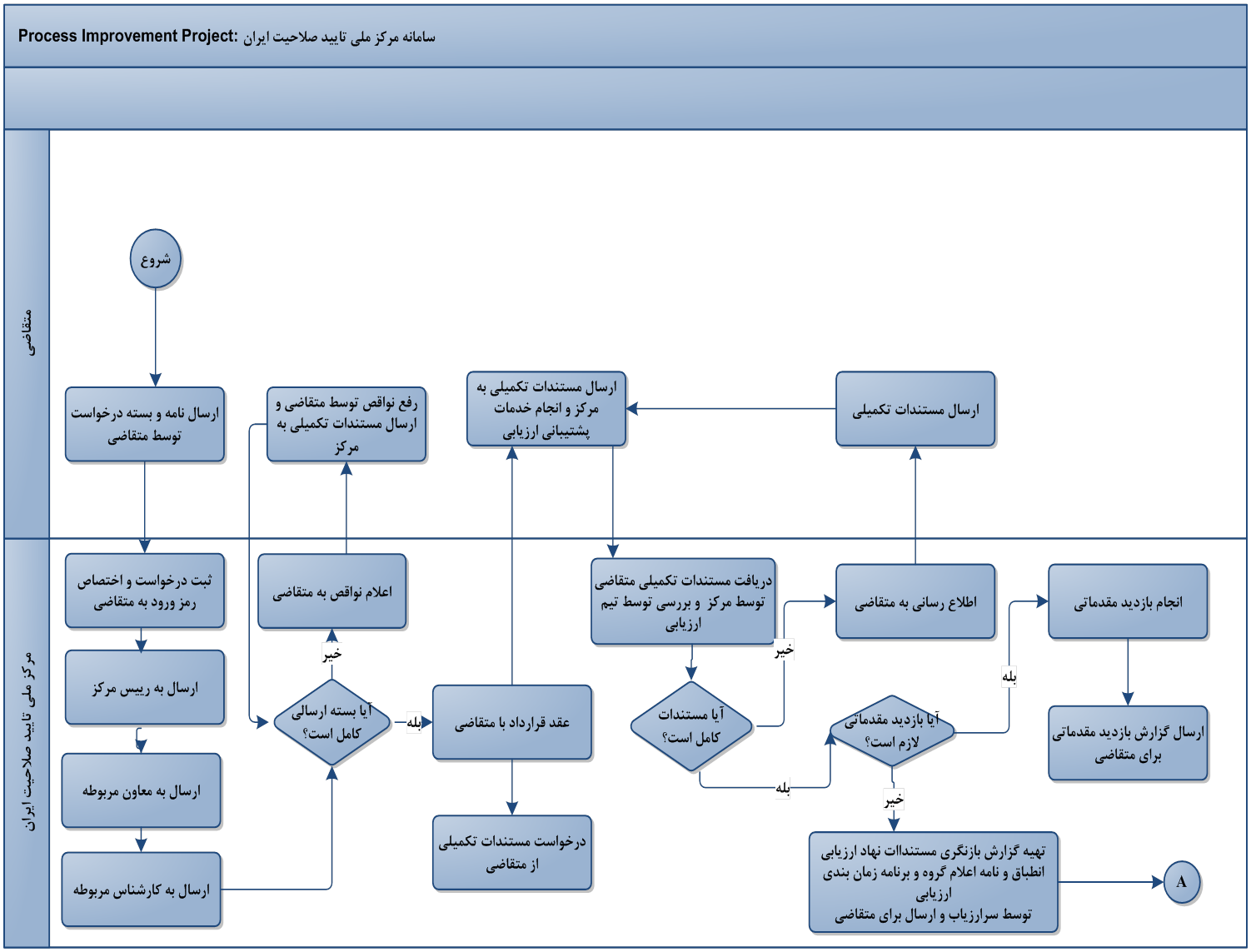 10- نمودار ارتباطی فرایندهای خدمت10- نمودار ارتباطی فرایندهای خدمت10- نمودار ارتباطی فرایندهای خدمت10- نمودار ارتباطی فرایندهای خدمت10- نمودار ارتباطی فرایندهای خدمت10- نمودار ارتباطی فرایندهای خدمت10- نمودار ارتباطی فرایندهای خدمت10- نمودار ارتباطی فرایندهای خدمت10- نمودار ارتباطی فرایندهای خدمت10- نمودار ارتباطی فرایندهای خدمت10- نمودار ارتباطی فرایندهای خدمت10- نمودار ارتباطی فرایندهای خدمت10- نمودار ارتباطی فرایندهای خدمت10- نمودار ارتباطی فرایندهای خدمت10- نمودار ارتباطی فرایندهای خدمت10- نمودار ارتباطی فرایندهای خدمت10- نمودار ارتباطی فرایندهای خدمت10- نمودار ارتباطی فرایندهای خدمت10- نمودار ارتباطی فرایندهای خدمت10- نمودار ارتباطی فرایندهای خدمت10- نمودار ارتباطی فرایندهای خدمت10- نمودار ارتباطی فرایندهای خدمت10- نمودار ارتباطی فرایندهای خدمت10- نمودار ارتباطی فرایندهای خدمت10- نمودار ارتباطی فرایندهای خدمت10- نمودار ارتباطی فرایندهای خدمت10- نمودار ارتباطی فرایندهای خدمت10- نمودار ارتباطی فرایندهای خدمت10- نمودار ارتباطی فرایندهای خدمت10- نمودار ارتباطی فرایندهای خدمت10- نمودار ارتباطی فرایندهای خدمت10- نمودار ارتباطی فرایندهای خدمت10- نمودار ارتباطی فرایندهای خدمت10- نمودار ارتباطی فرایندهای خدمتنام و نام خانوادگی تکمیل کننده فرم:نام و نام خانوادگی تکمیل کننده فرم:نام و نام خانوادگی تکمیل کننده فرم:نام و نام خانوادگی تکمیل کننده فرم:نام و نام خانوادگی تکمیل کننده فرم:نام و نام خانوادگی تکمیل کننده فرم:تلفن:تلفن:تلفن:تلفن:تلفن:تلفن:تلفن:پست الکترونیک:پست الکترونیک:پست الکترونیک:پست الکترونیک:پست الکترونیک:پست الکترونیک:پست الکترونیک:پست الکترونیک:واحد مربوط:واحد مربوط:واحد مربوط:واحد مربوط:واحد مربوط:واحد مربوط:واحد مربوط:واحد مربوط:واحد مربوط:واحد مربوط:واحد مربوط:واحد مربوط:واحد مربوط:واحد مربوط:ادامه نمودار ارتباطی فرایندهای خدمت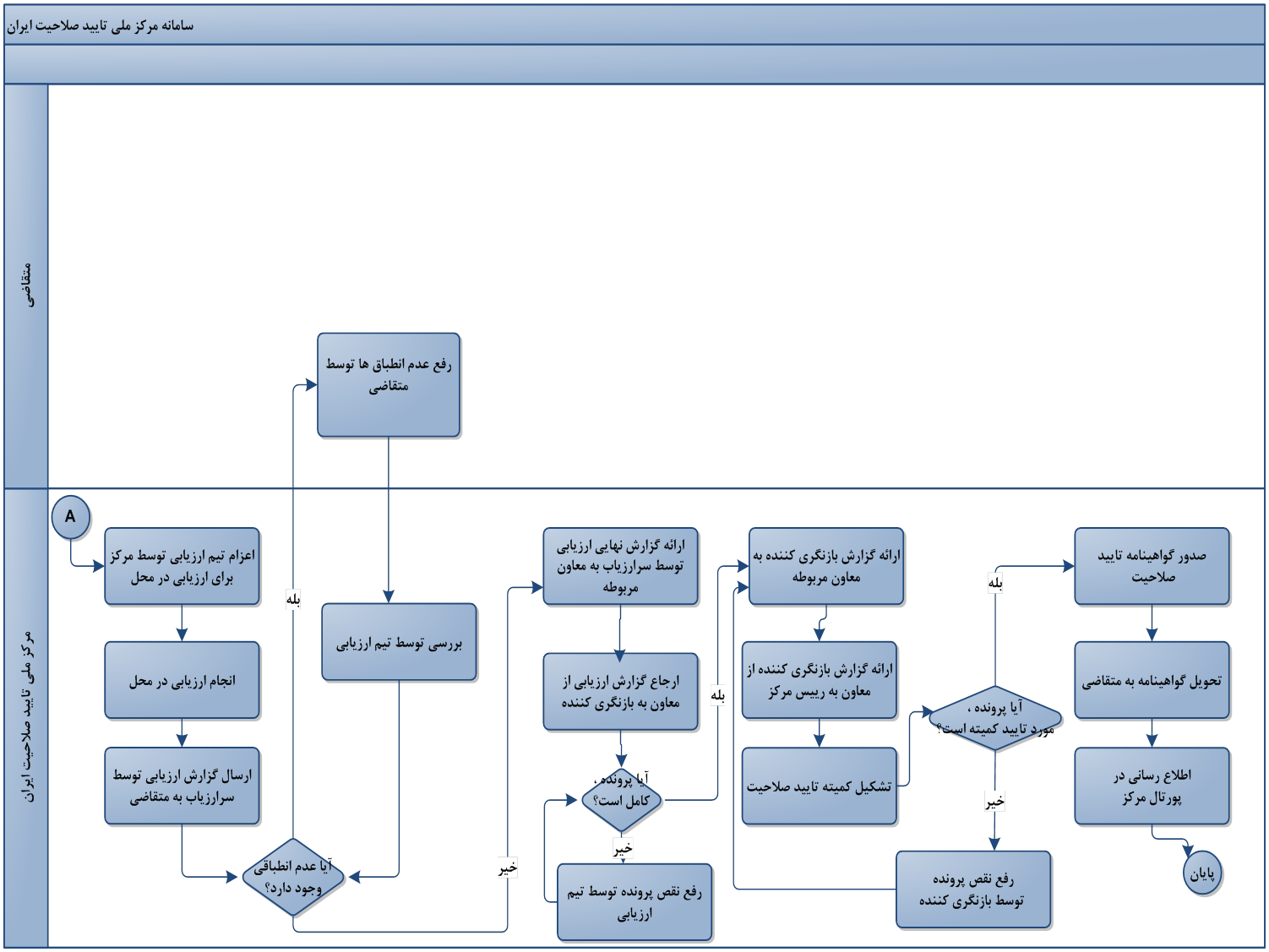 ادامه نمودار ارتباطی فرایندهای خدمتادامه نمودار ارتباطی فرایندهای خدمتادامه نمودار ارتباطی فرایندهای خدمتنام و نام خانوادگی تکمیل کننده فرم:تلفن:پست الکترونیک:واحد مربوط:ردیفعنوان مجوزنوع مجوزمستندات قانونی (مصوبه، بخشنامه، آیین نامه)مدارک مورد نیازمدت اعتبارهزینه (ریال)متقاضی مجوزمتقاضی مجوزمتقاضی مجوزفرآیند صدور مجوزفرآیند صدور مجوزمراجع ناظرزمان تقریبی فرآیند مجوز (روز/ ساعت)فرآیند مجوزفرآیند مجوزتوضیحاتردیفعنوان مجوزنوع مجوزمستندات قانونی (مصوبه، بخشنامه، آیین نامه)مدارک مورد نیازمدت اعتبارهزینه (ریال)حقیقیحقوقیدولتیاختصاصیمشترک *مراجع ناظرزمان تقریبی فرآیند مجوز (روز/ ساعت)الکترونیکیغیر الکترونیکیتوضیحات1صدورردیفعنوان دستگاه استعلام شوندهنوع فرآیندنوع فرآیندمدارک مورد نیازمدت اعتبارهزینه(ریال)زمان انجام کار(روز/ ساعت)فرآیند مجوزفرآیند مجوزتوضیحاتردیفعنوان دستگاه استعلام شوندهموارد استعلامبا ذکر نام **سایر***مدارک مورد نیازمدت اعتبارهزینه(ریال)زمان انجام کار(روز/ ساعت)الکترونیکیغیر الکترونیکیتوضیحات12345678